11 ноября 2022 года в районном Дворце культуры прошел торжественный прием главы Промышленновского округа, посвященный Дню работника сельского хозяйства и перерабатывающей промышленности.– Этот праздник отмечают люди, на результатах труда которых держится вся наша жизнь, – подчеркнул Сергей Федарюк. – В 2022 году мы получили рекордный урожай зерновых, самый высокий со дня образования Промышленновского района, теперь округа.Почетной грамотой Законодательного собрания Кузбасса и денежной премией награждены работники агропромышленных предприятий Виктор Иванов (ООО «Гарант»), Оксана Ковалева (ООО «Лебеди»), Сергей Котельников (ООО «Ваганово»). Благодарственными письмами Законодательного собрания Кузбасса и денежными премиями поощрены Анатолий Радьков (ООО «Хлебороб») и Наталья Шлапакова (СББЖ).Медалью «За вклад в развитие округа» и денежной премией награждены работники сельскохозяйственной отрасли Василий Алисов (ООО МТФ «Родная земля»), Петр Бахмет (КХ Бекон), Олег Волобуев (АО «Ударник полей») , Олег Какунин (ООО «Цветущий»), Игорь Ковалев (ООО «Лебеди»), Нина Осипова (ООО «ДМЗ»), Сергей Пшеничников (ООО «Темп»), Василий Раутенберг (Глава КХ «Солоновка»), Валерий Сенюков (АО «Ваганово»), Сергей Хряпин (Глава КХ), Зухра Шамилова (ООО «Лебеди»). Благодарственными письмами и денежными премиями отмечены 32 человека. Благодарственными письмами и денежными премиями также поощрены 11 детей работников сельскохозяйственой сферы, которые учатся на отлично.– Сегодняшний праздник – это замечательная возможность выразить искреннюю благодарность всем сельским труженикам. Честь и хвала вашим рукам. Спасибо за преданность выбранному делу, за свежий ароматный хлебна нашем столе! Пусть над вами всегда светит солнце и вовремя идут дожди. Пусть каждый дом будет полной чашей и в нем всегда царят здоровье, благополучие, счастье и любовь! – поздравил Сергей Федарюк.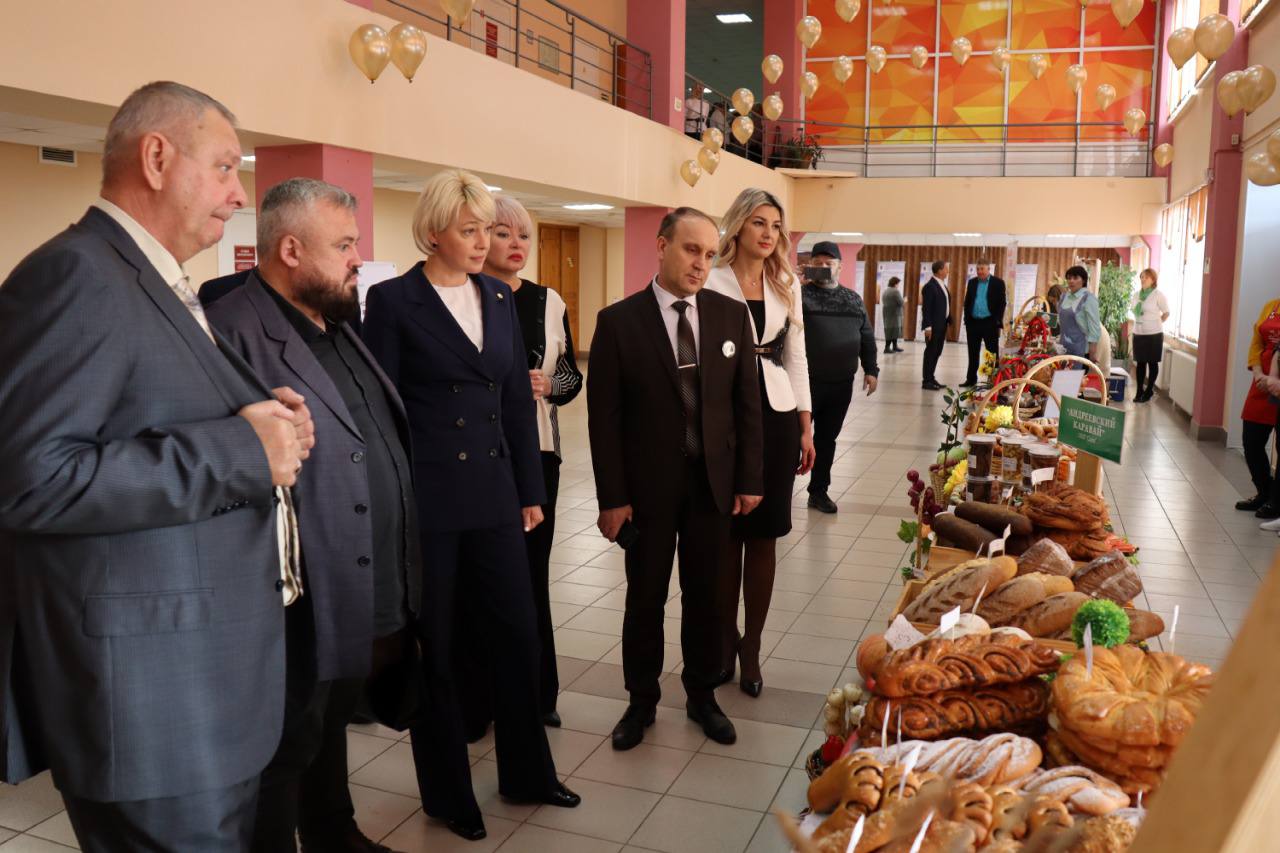 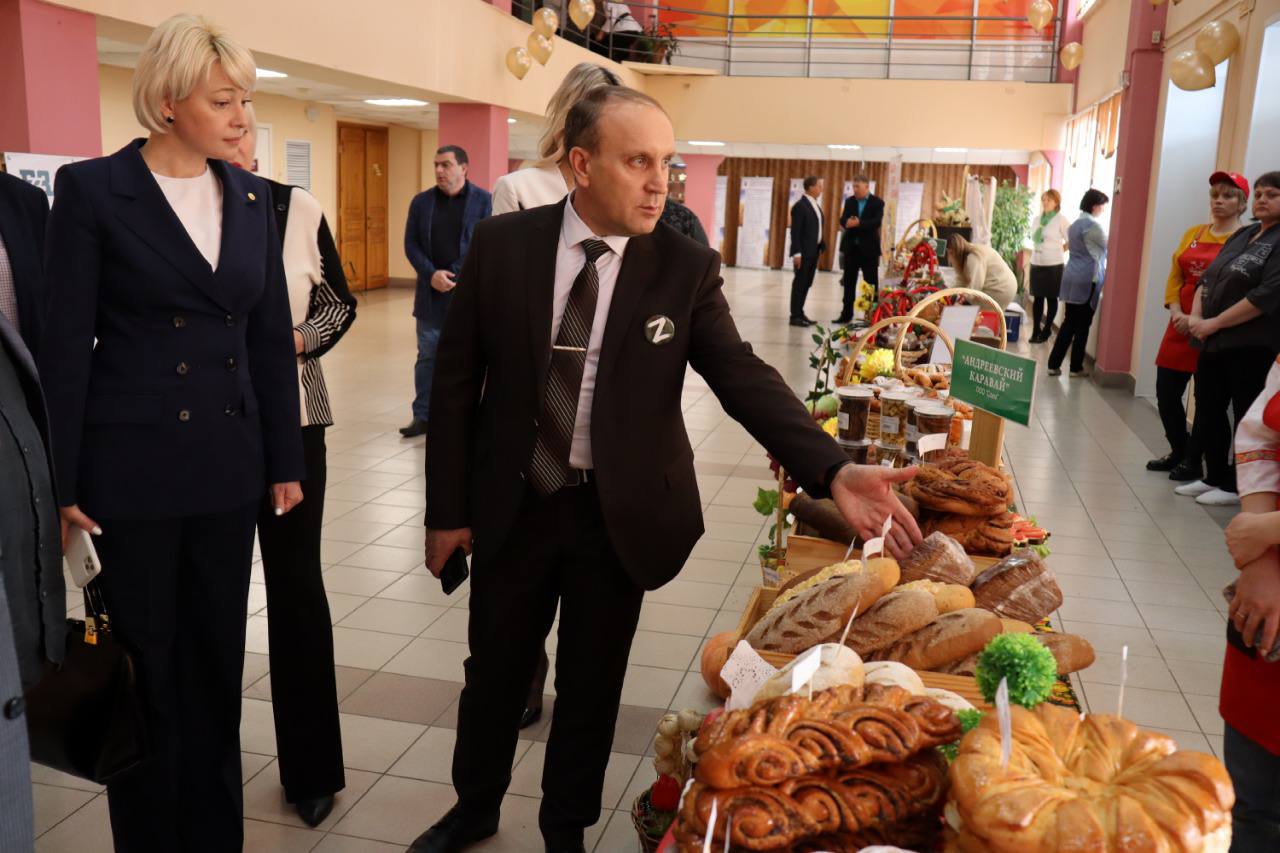 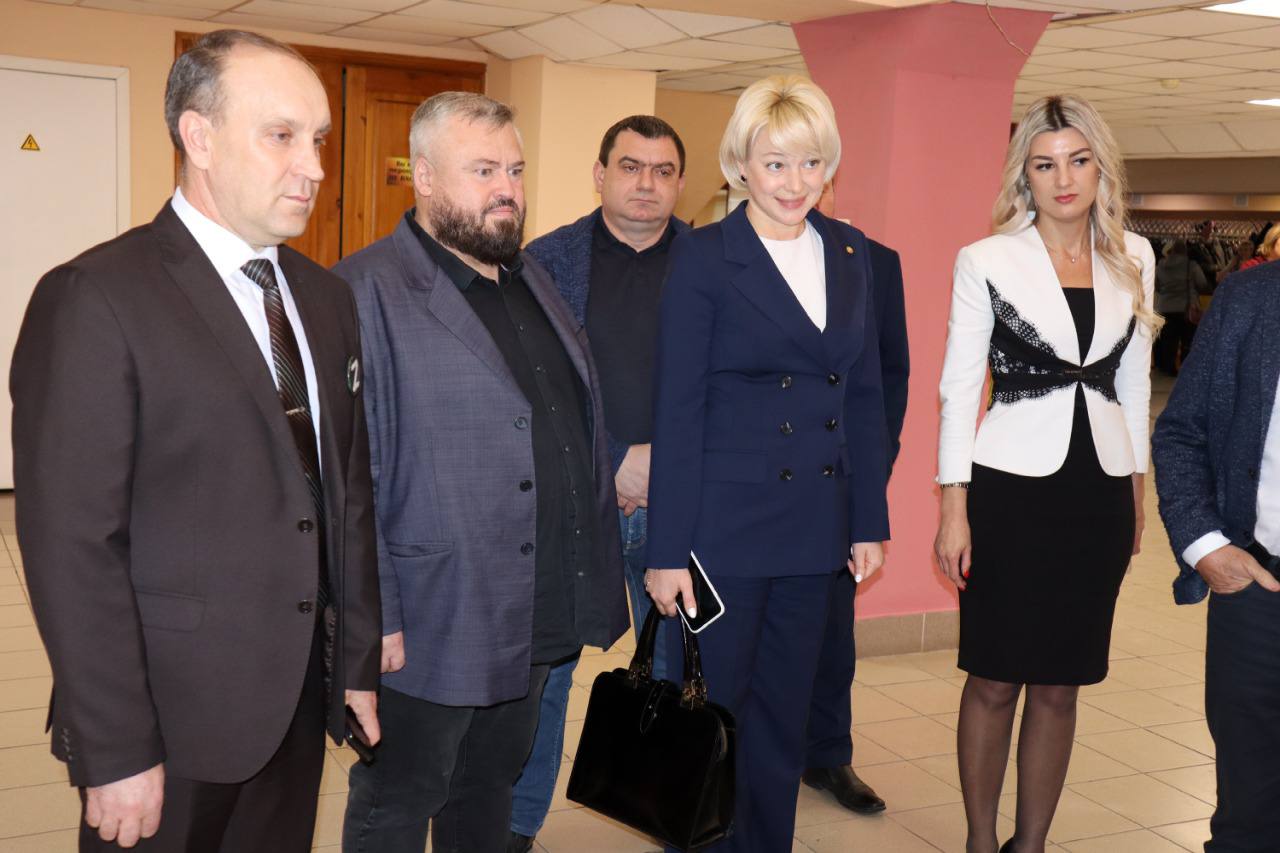 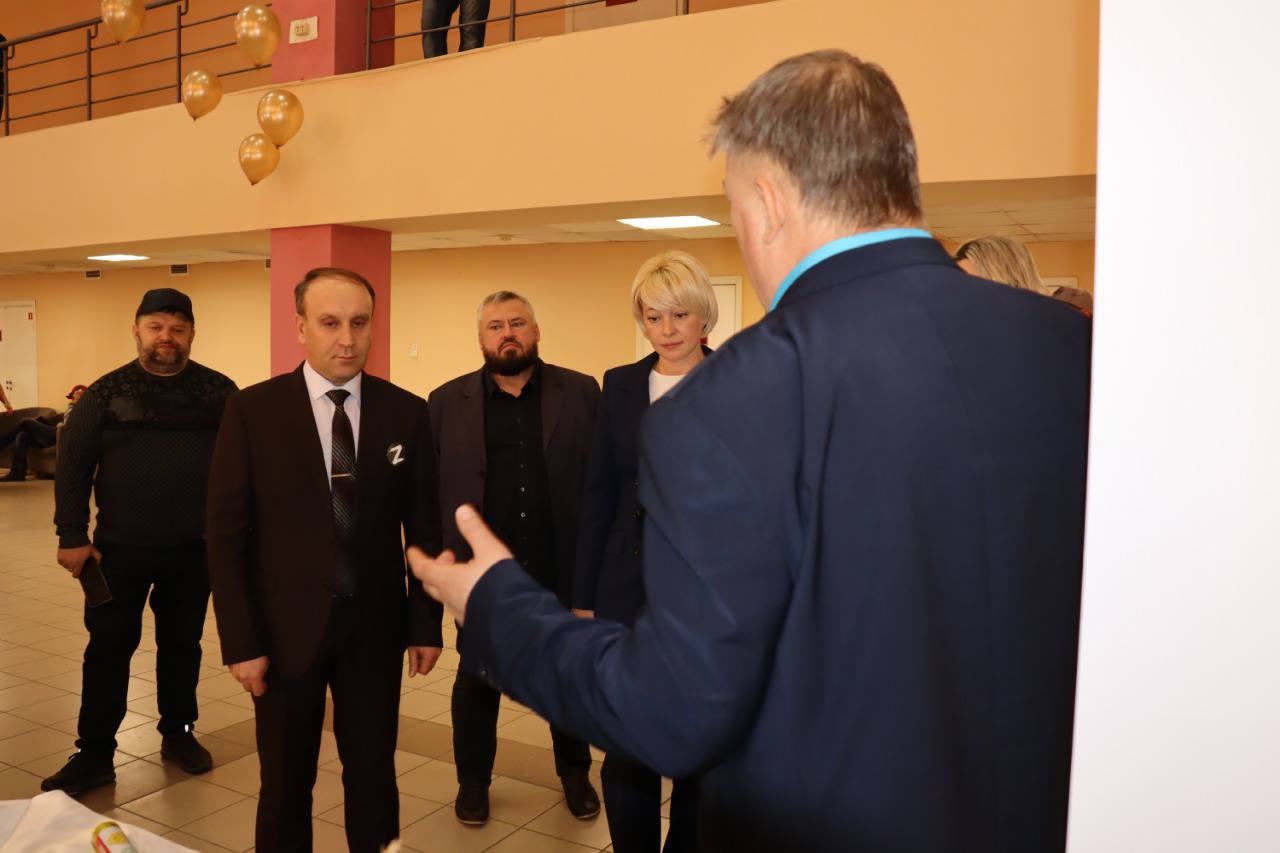 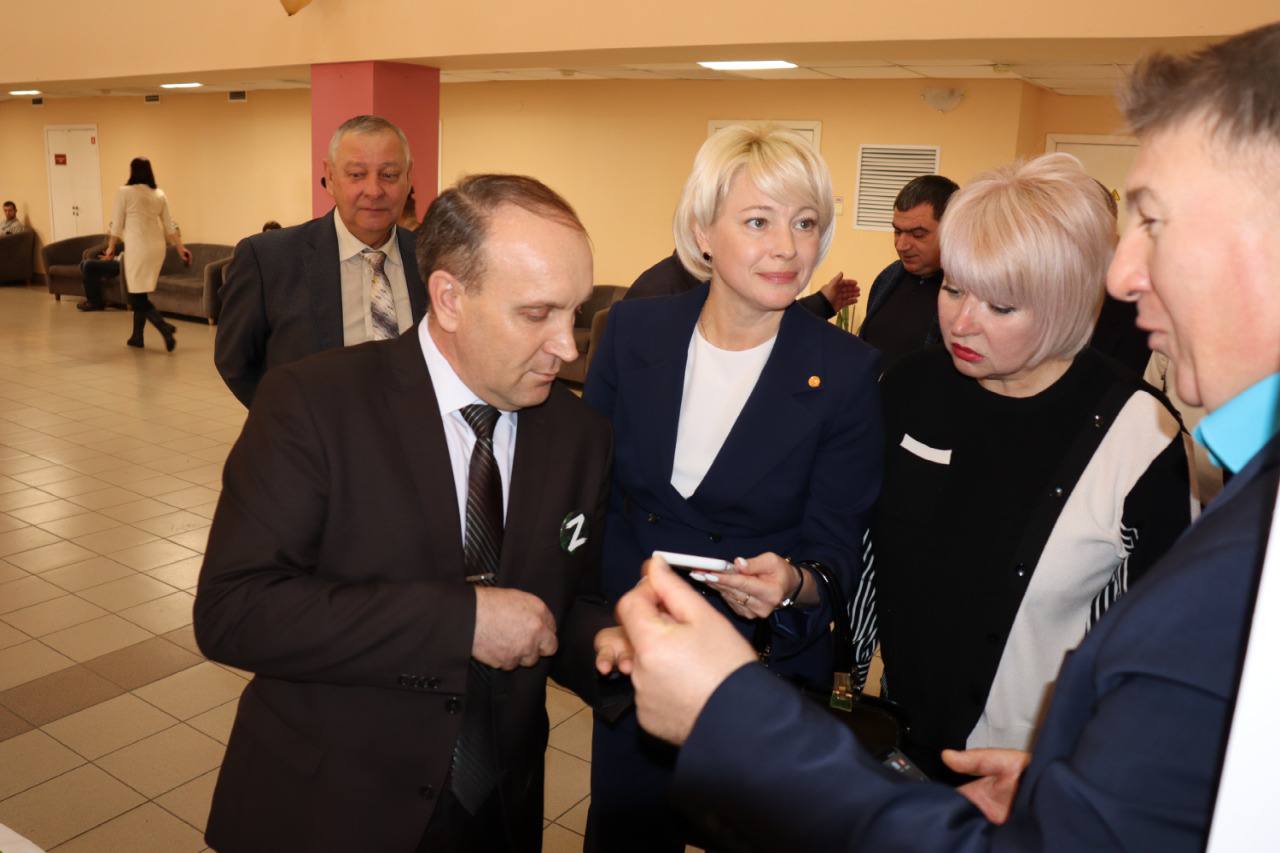 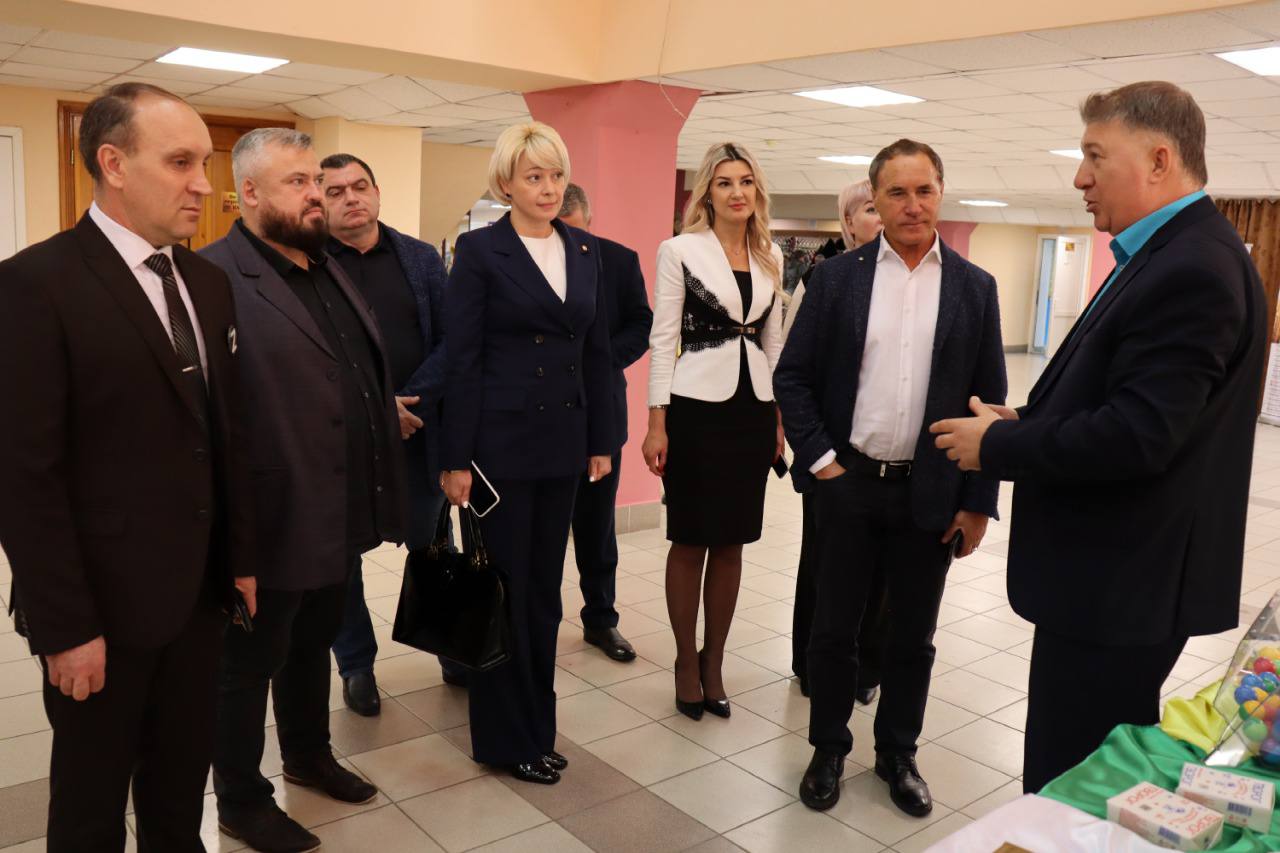 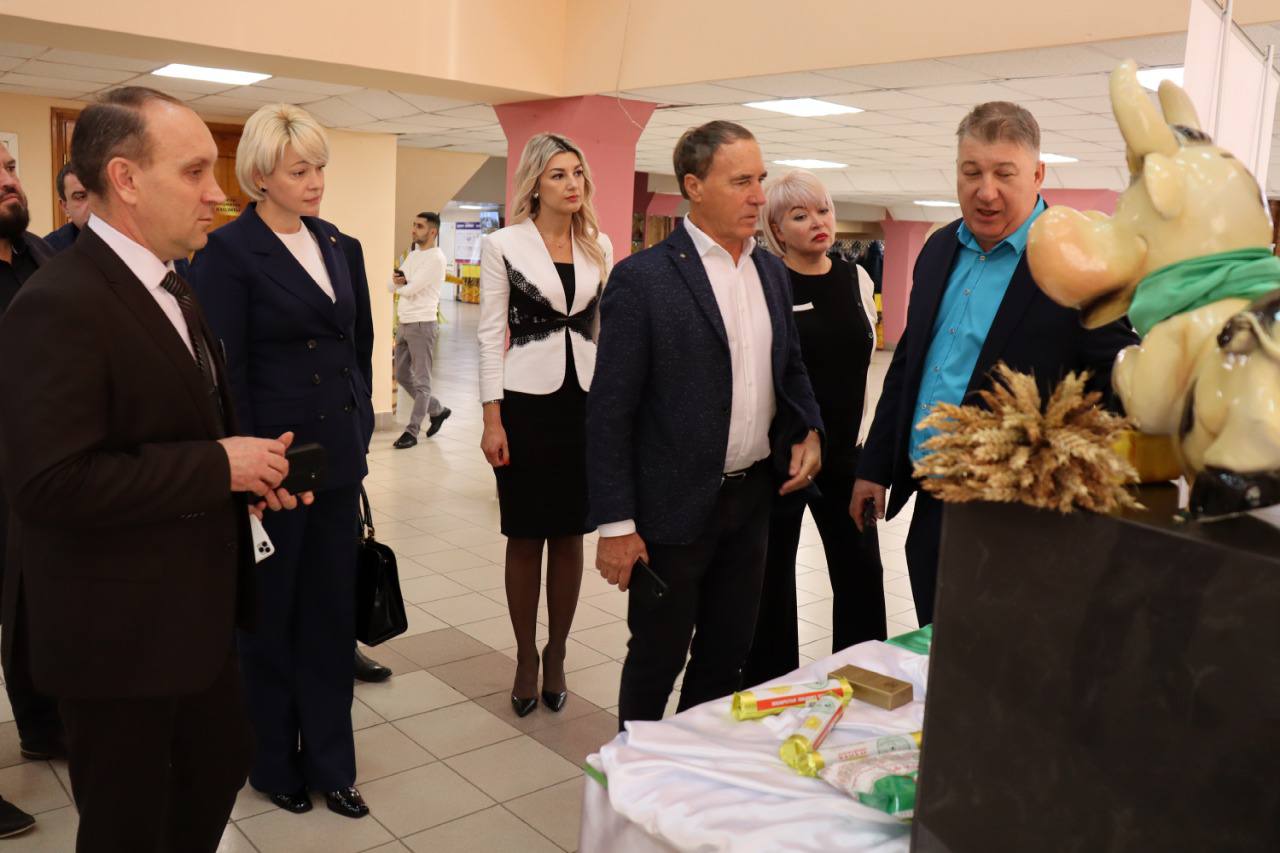 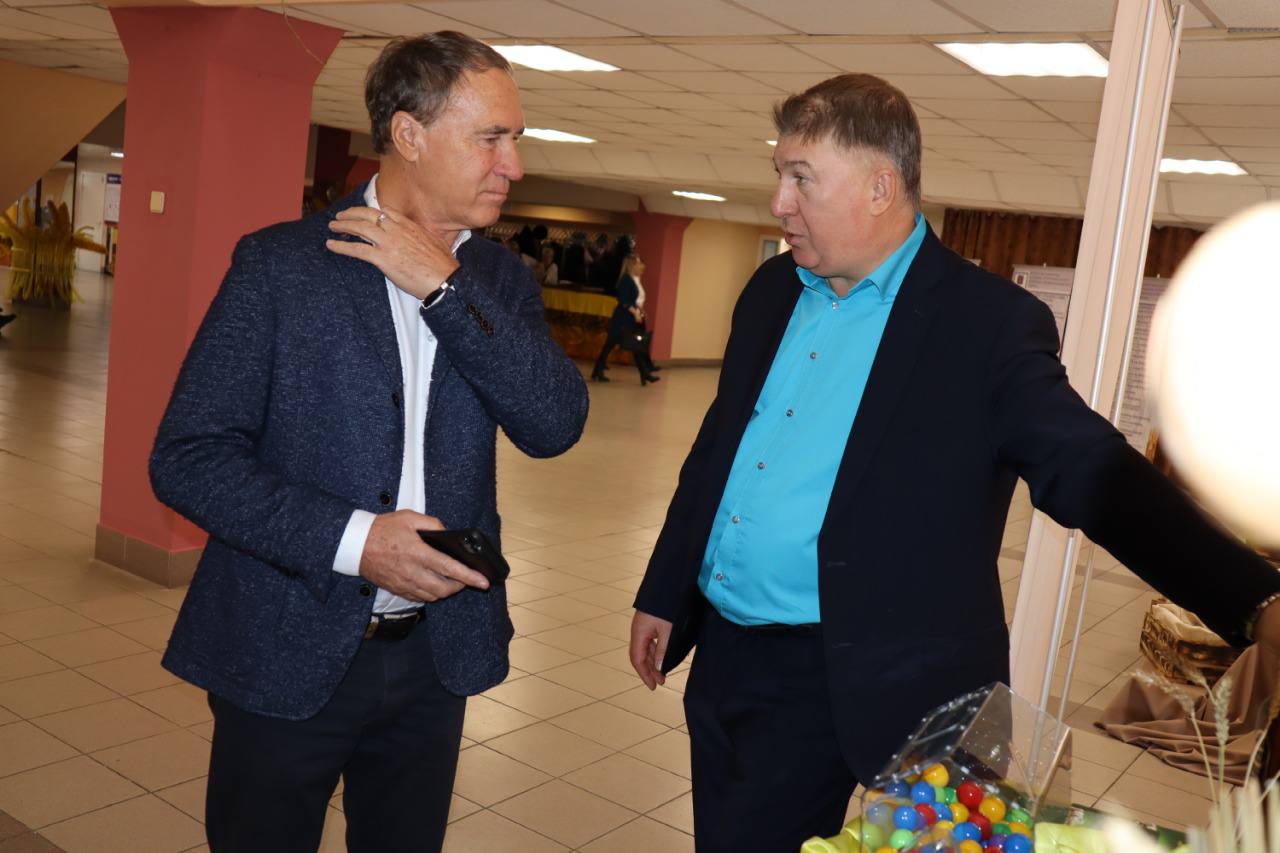 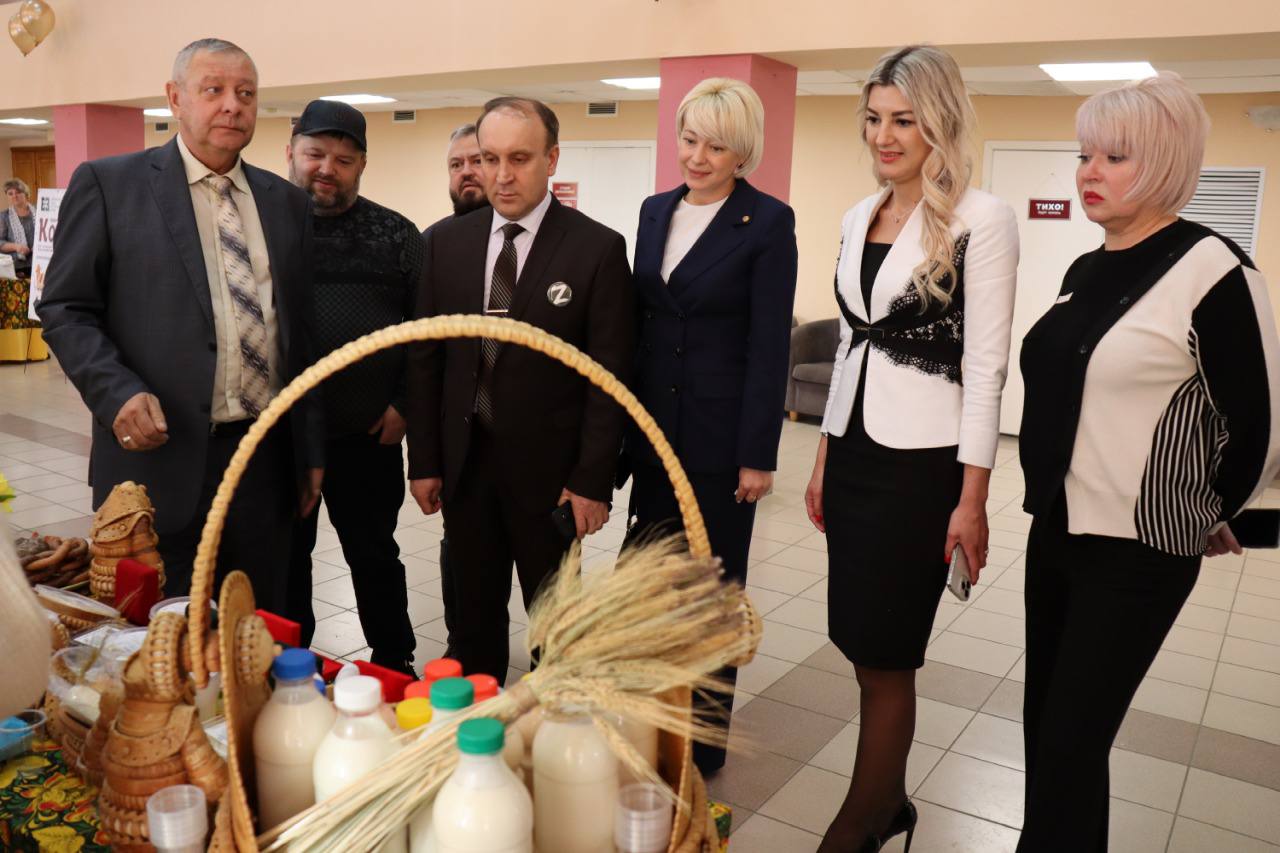 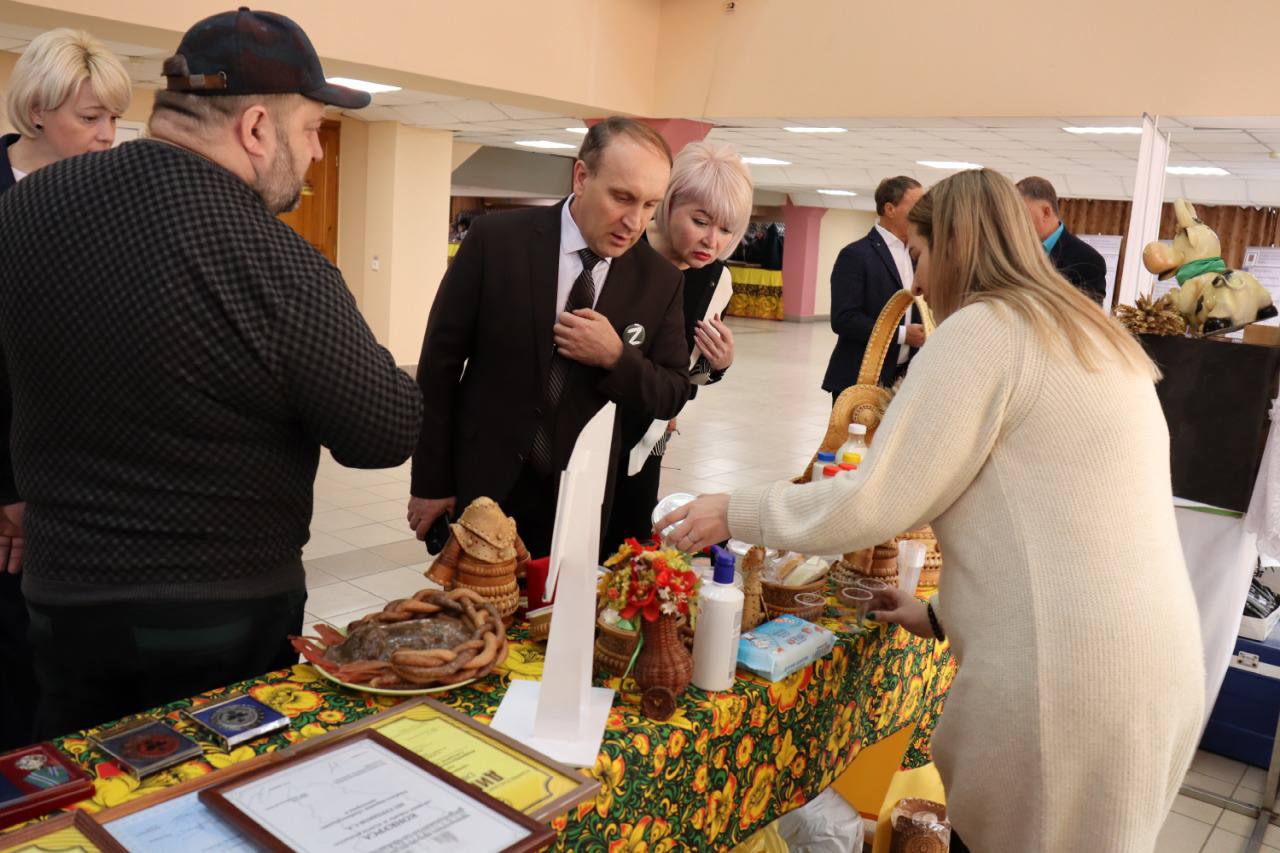 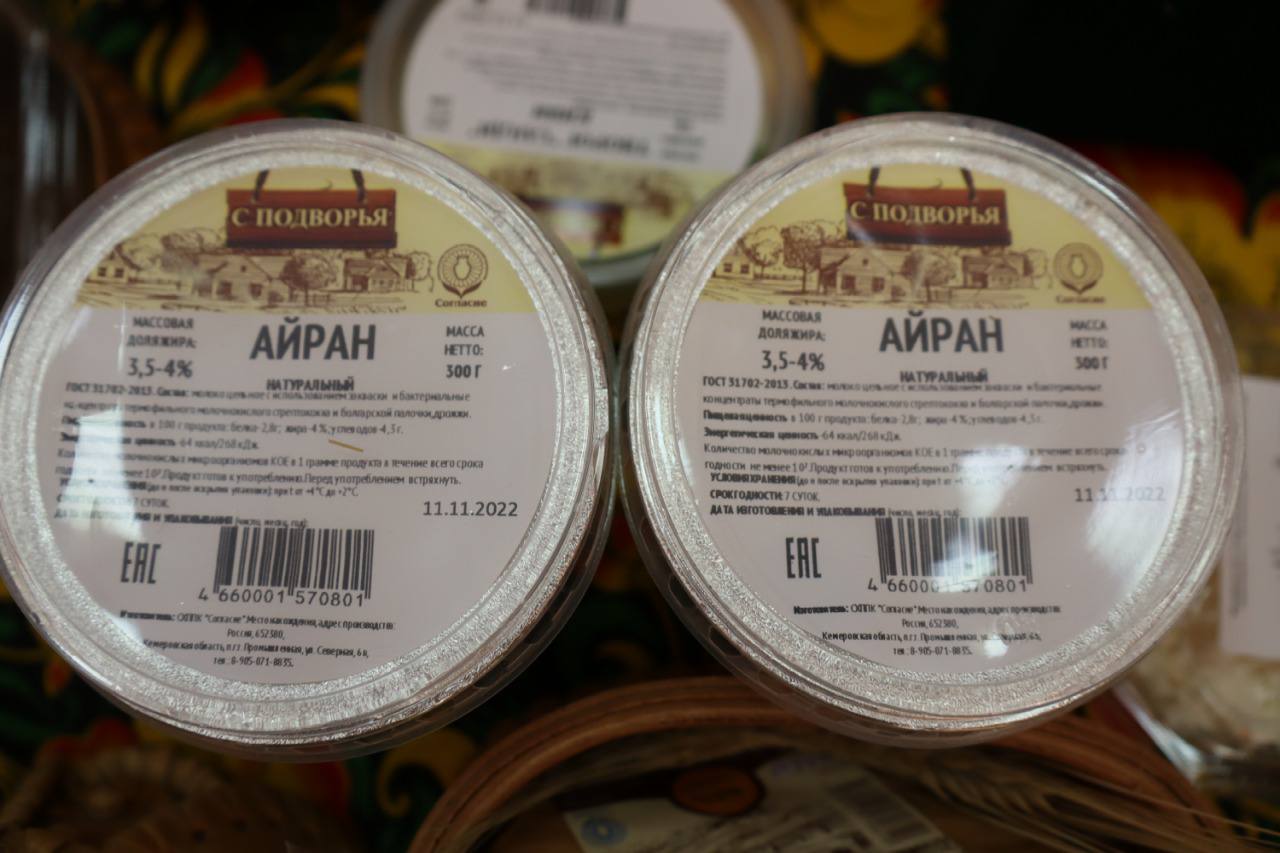 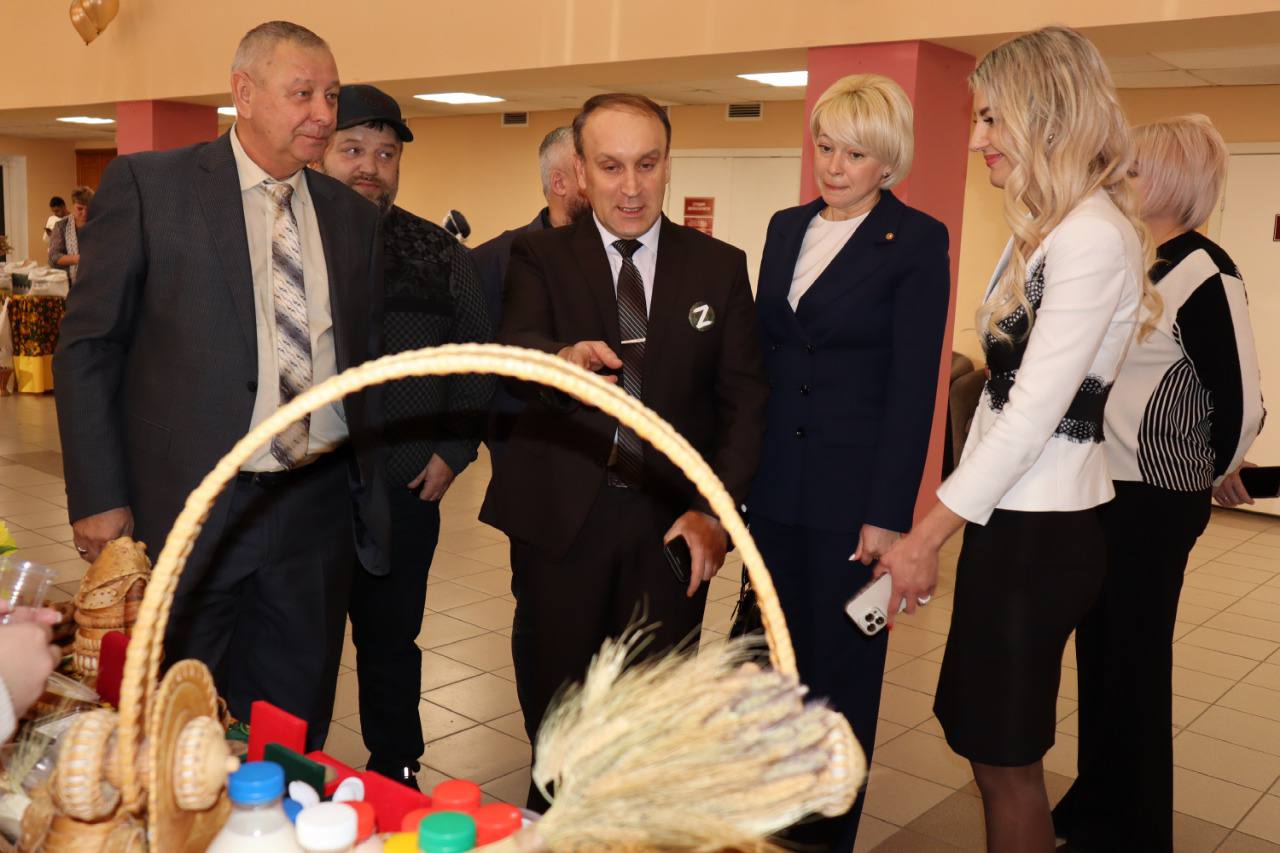 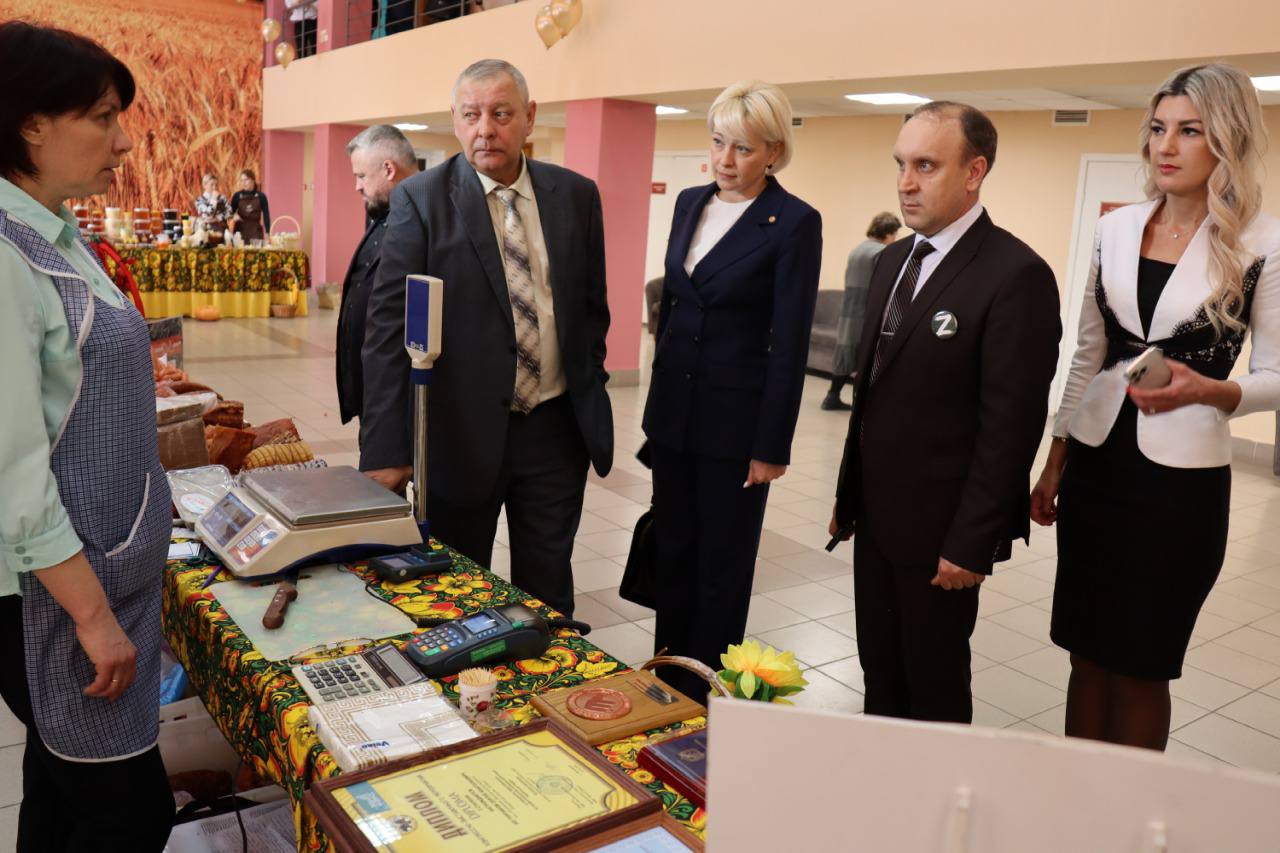 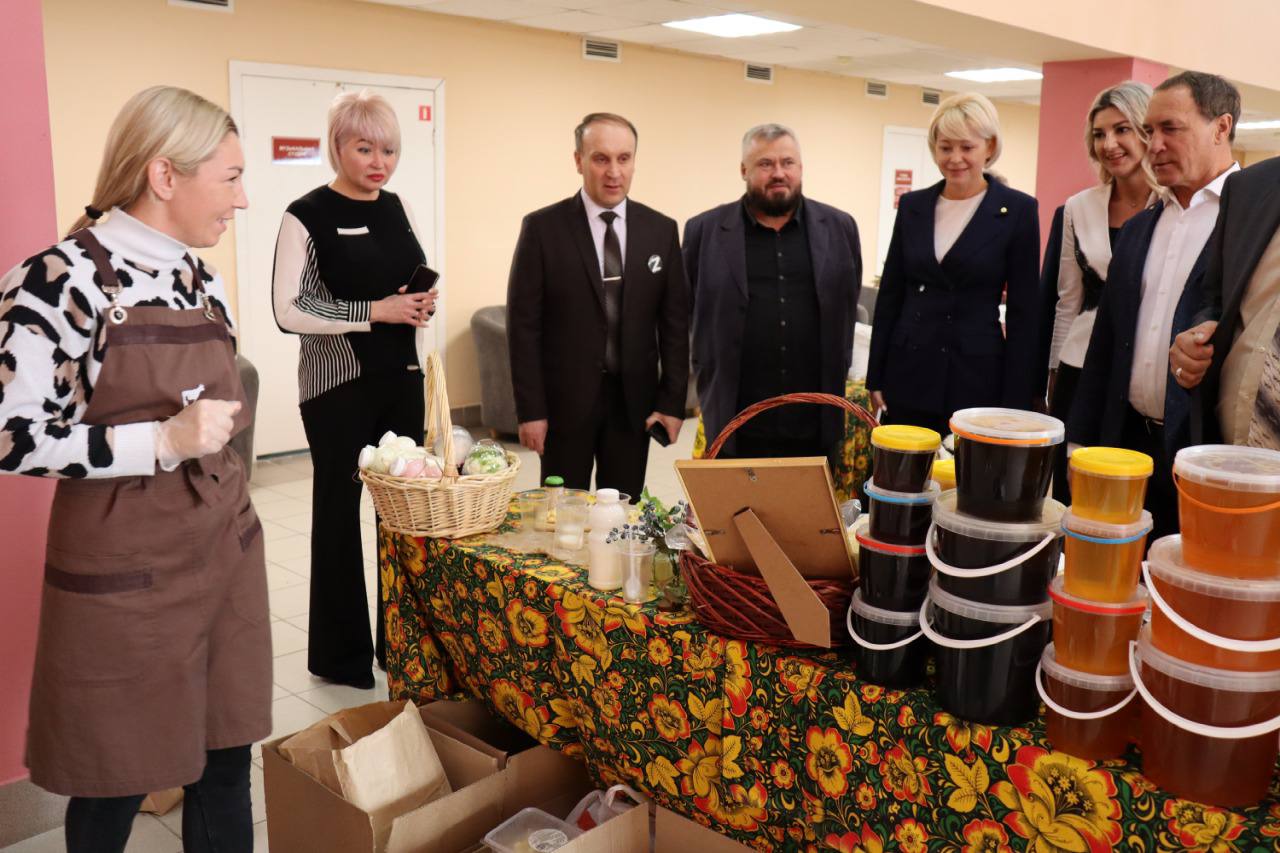 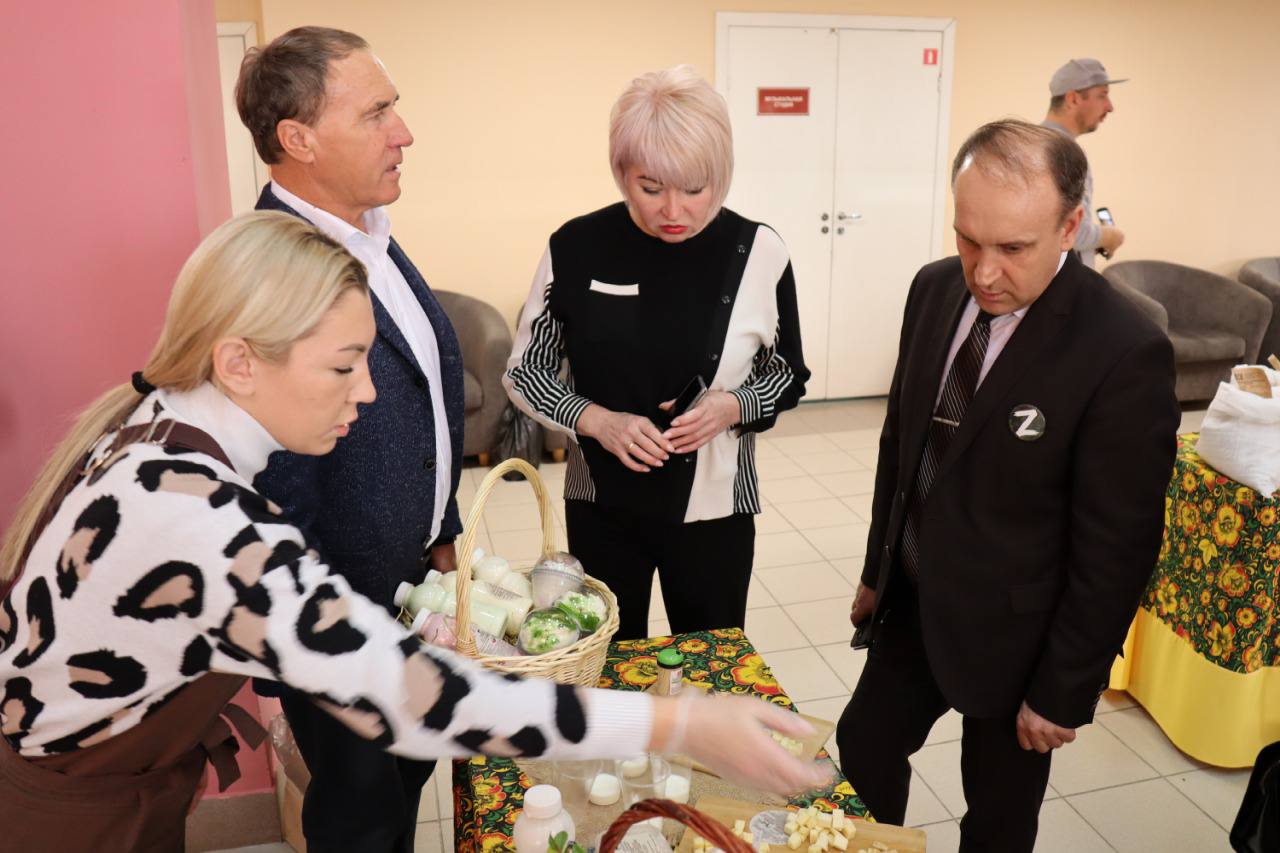 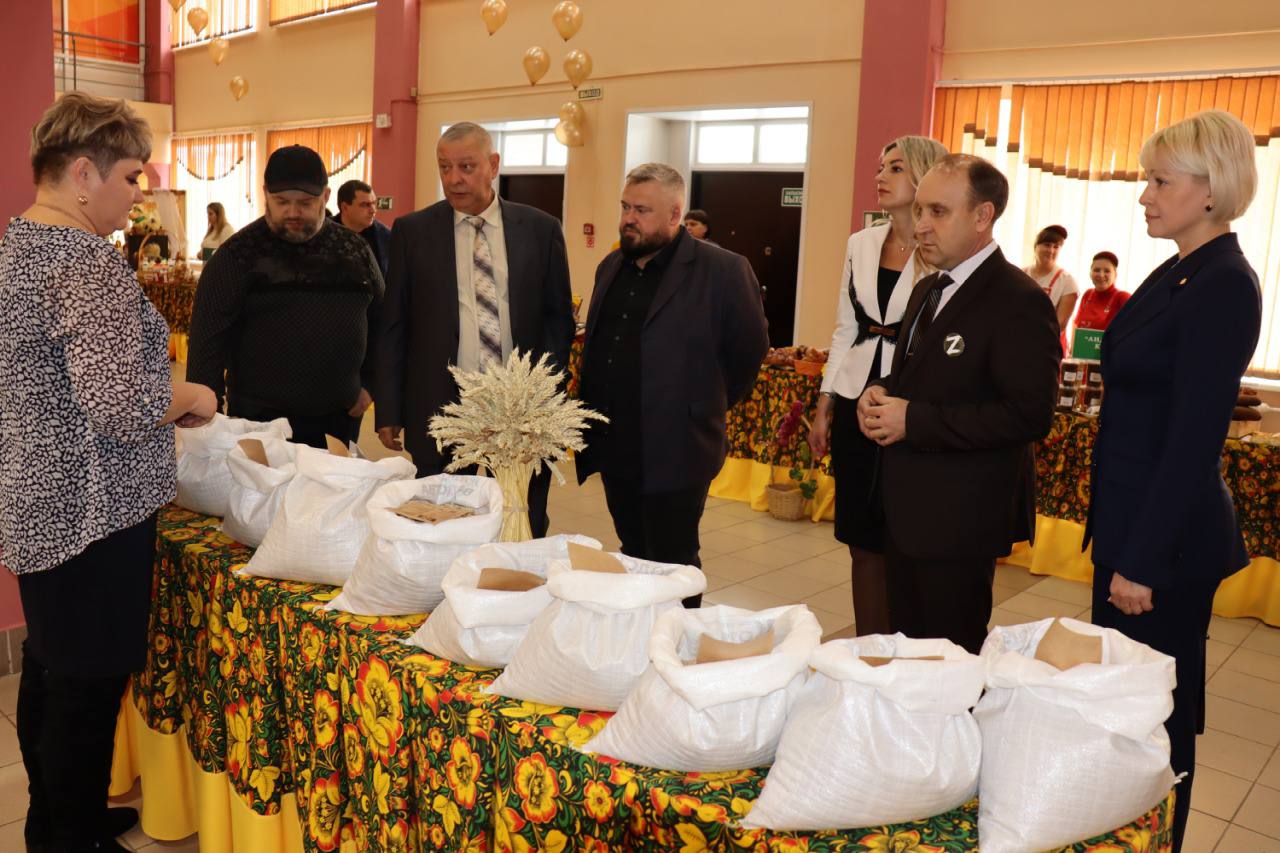 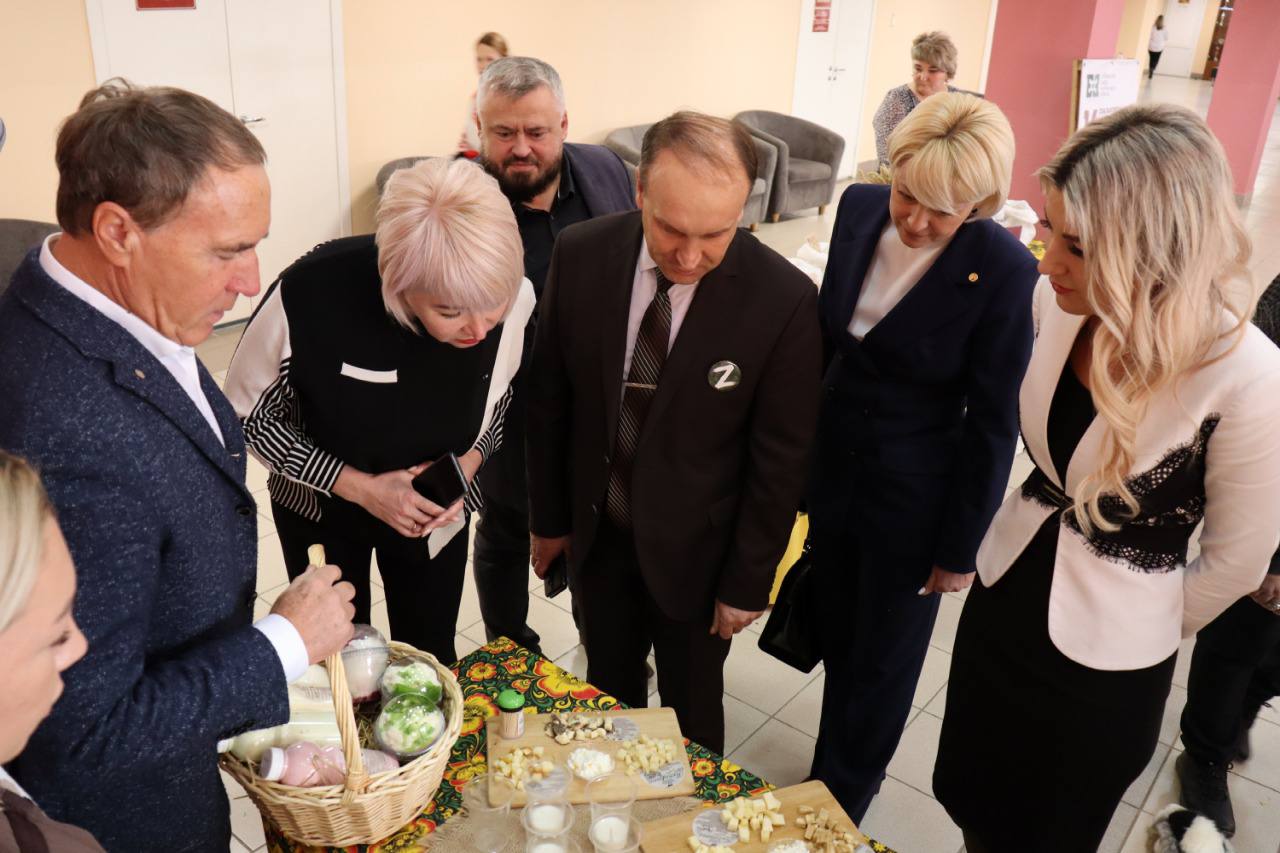 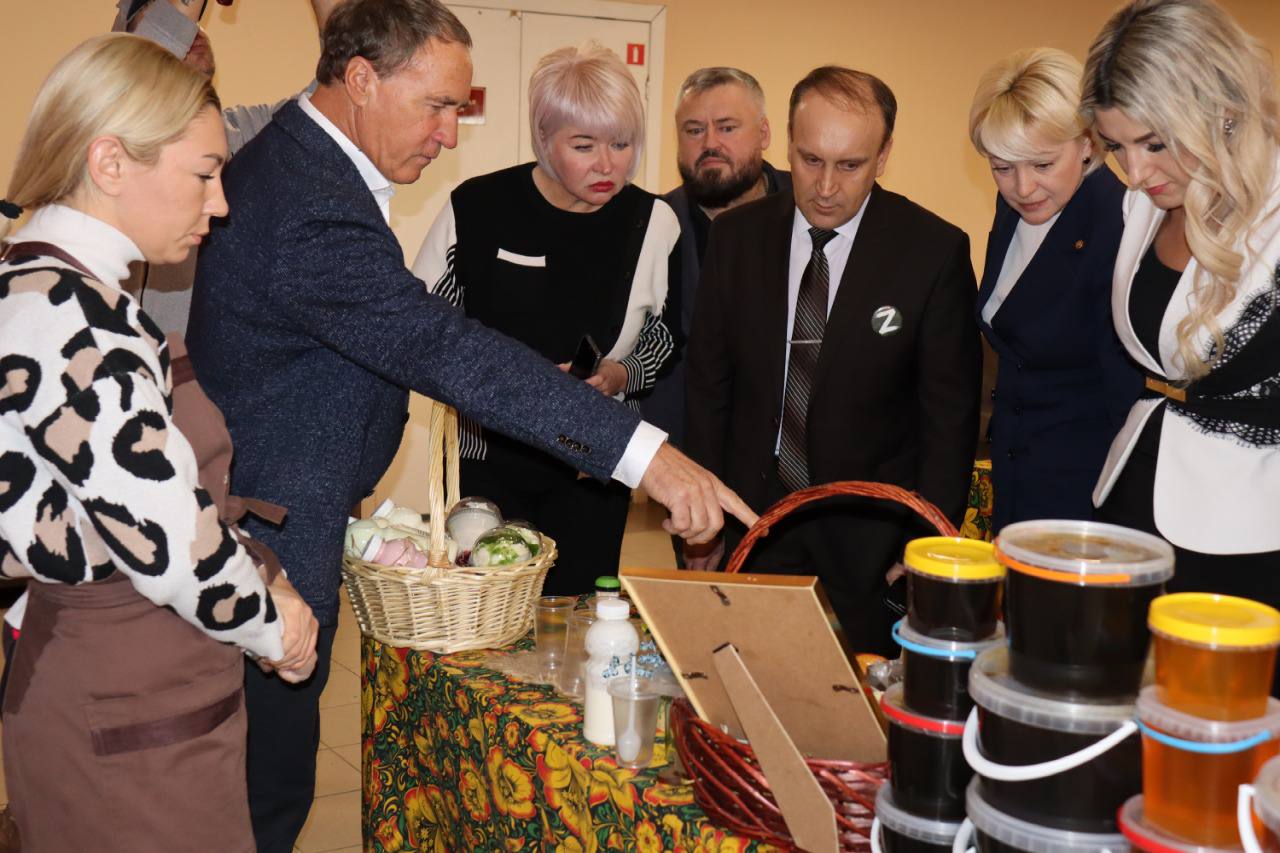 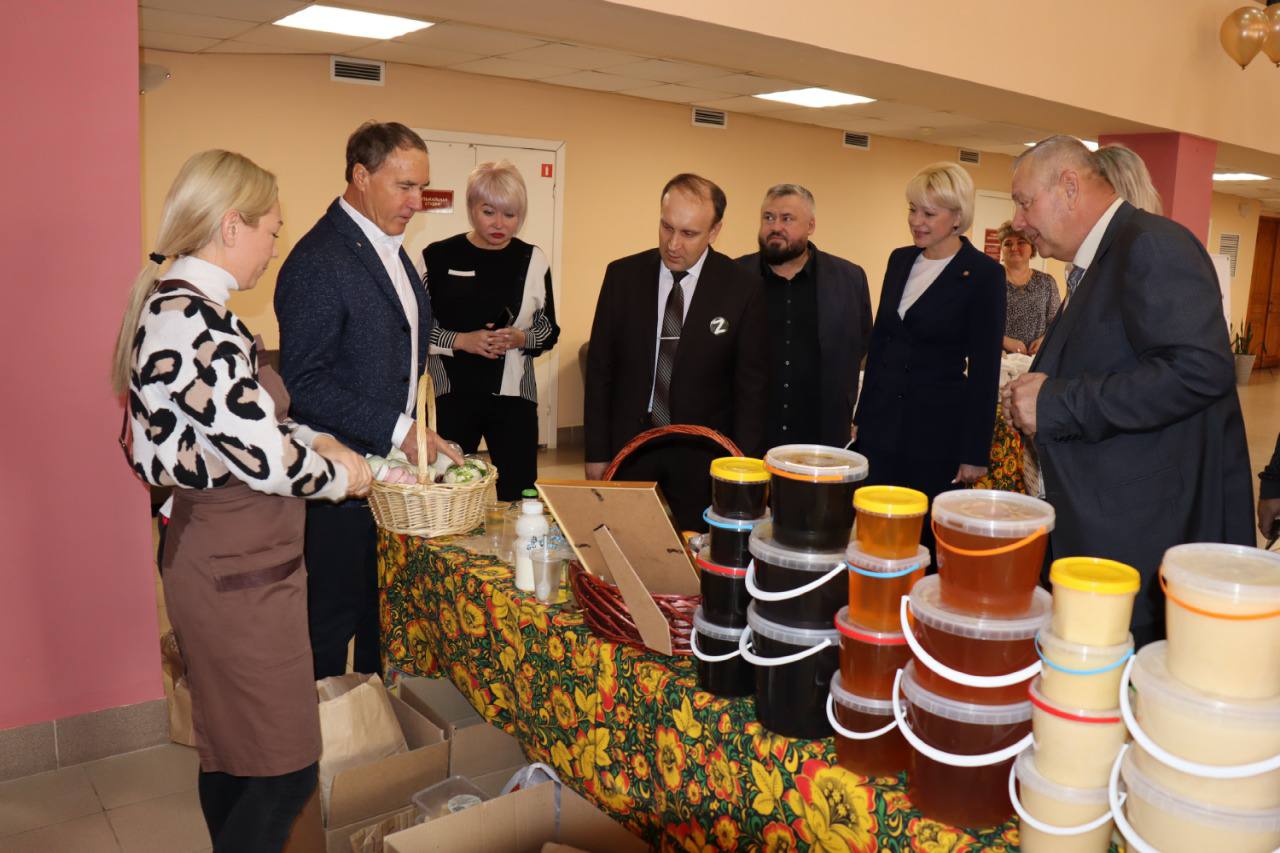 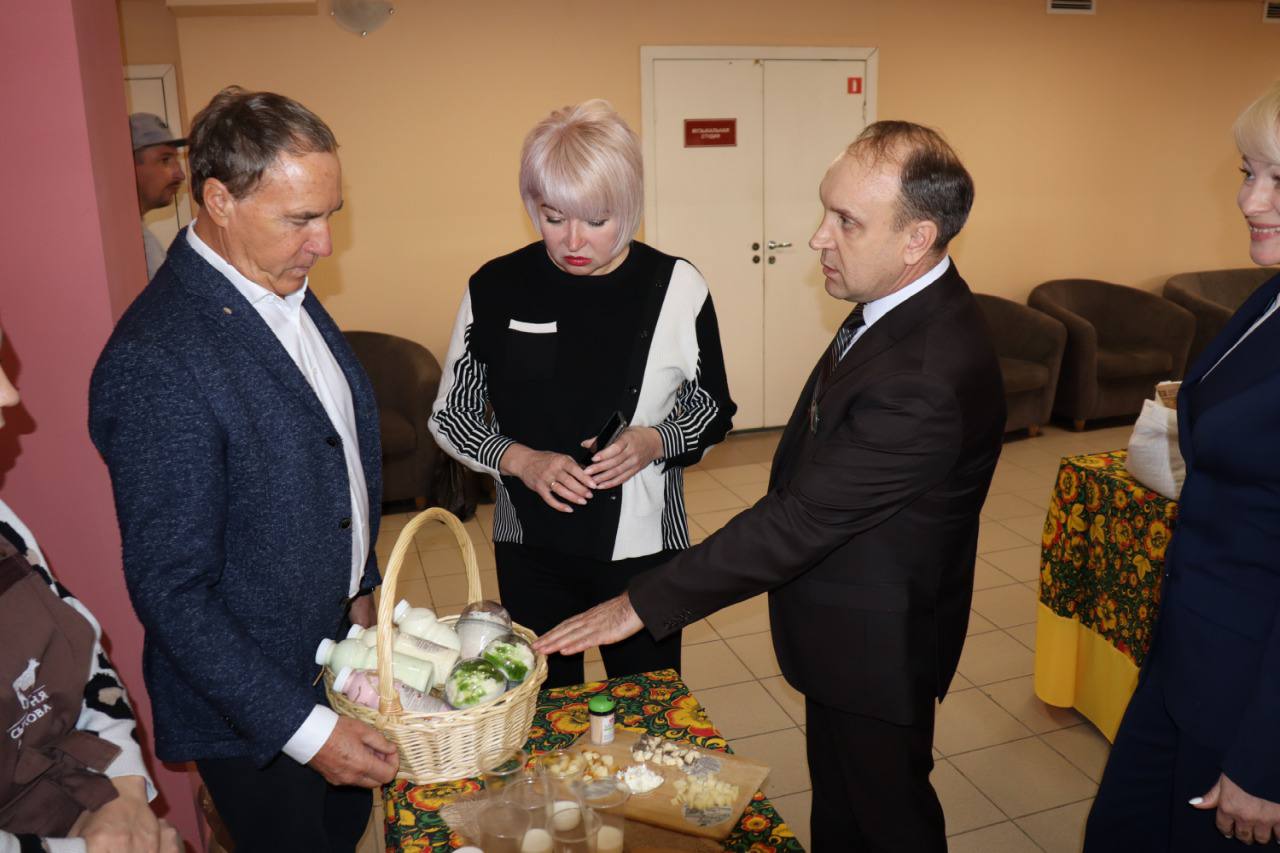 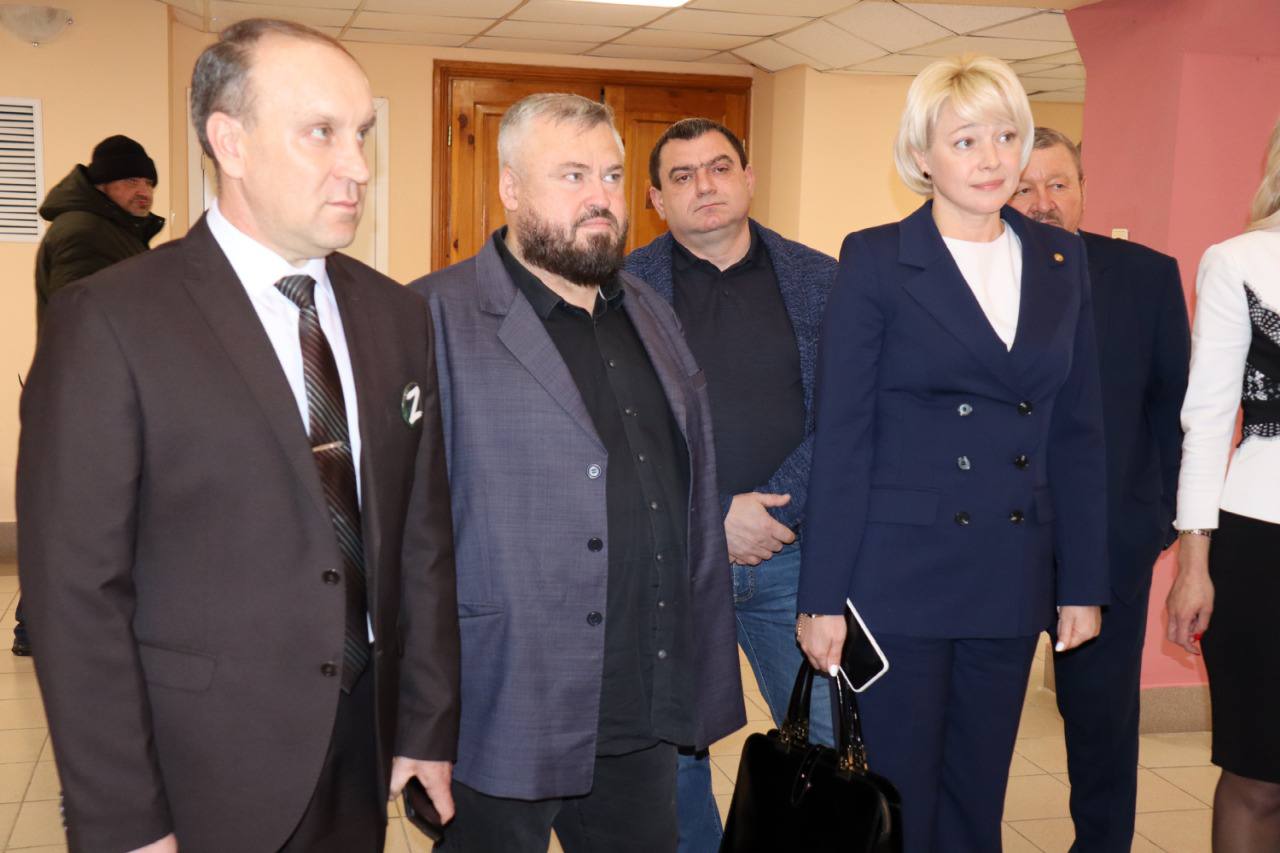 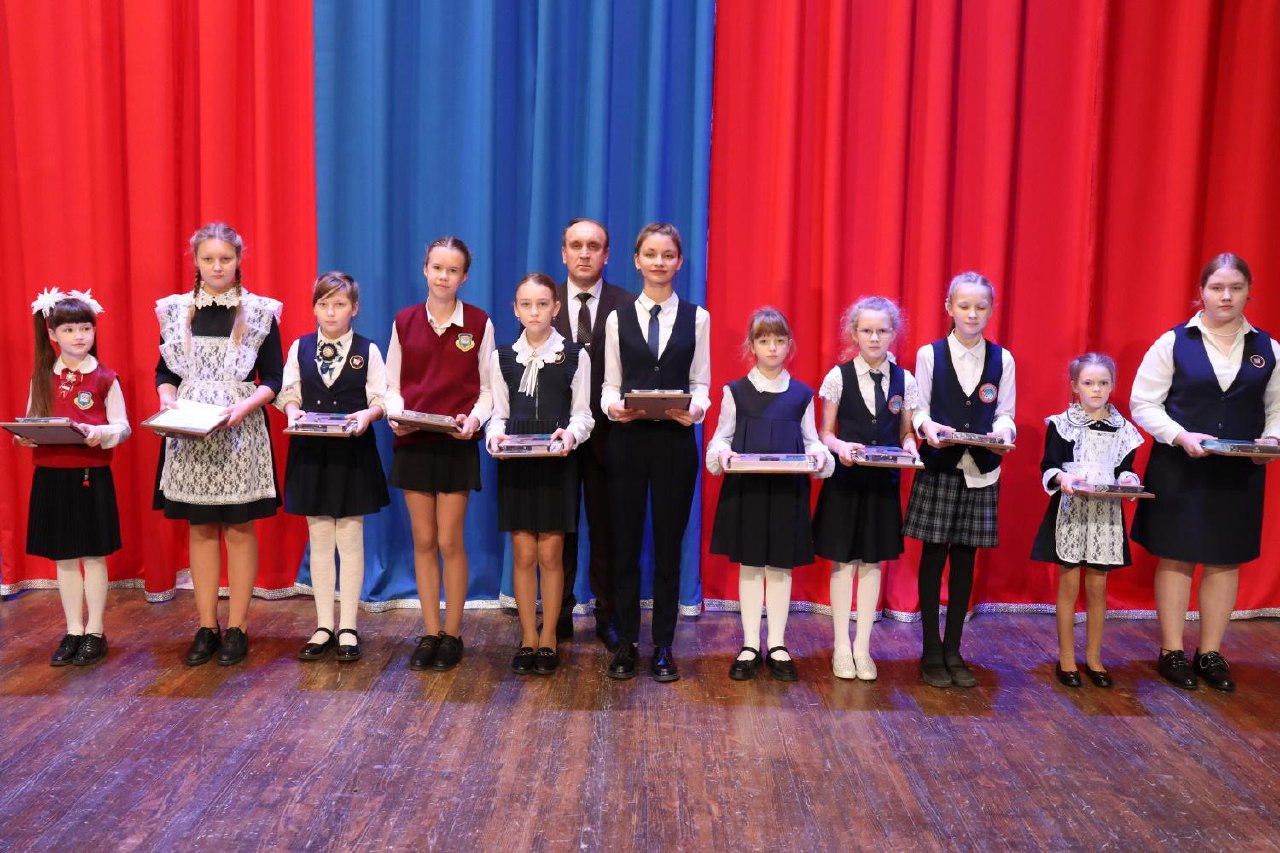 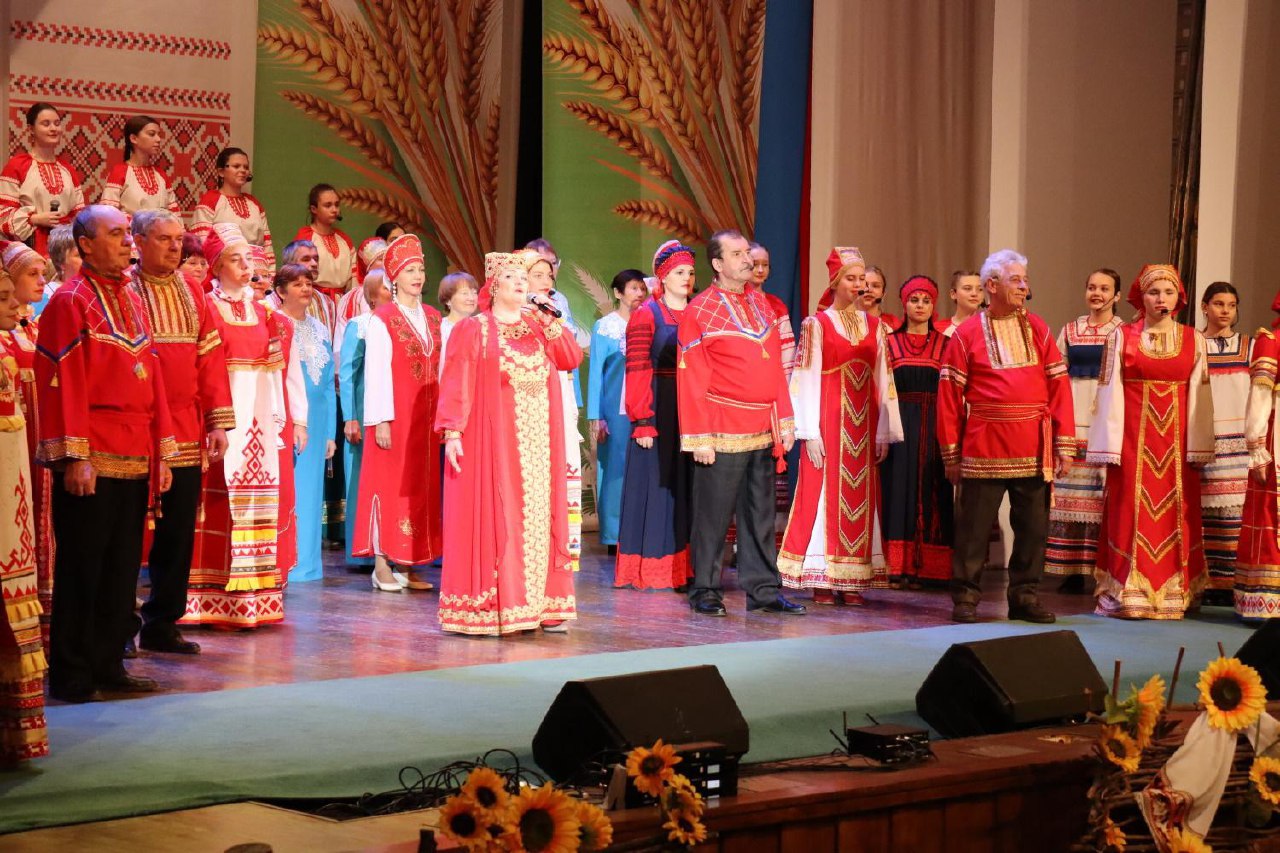 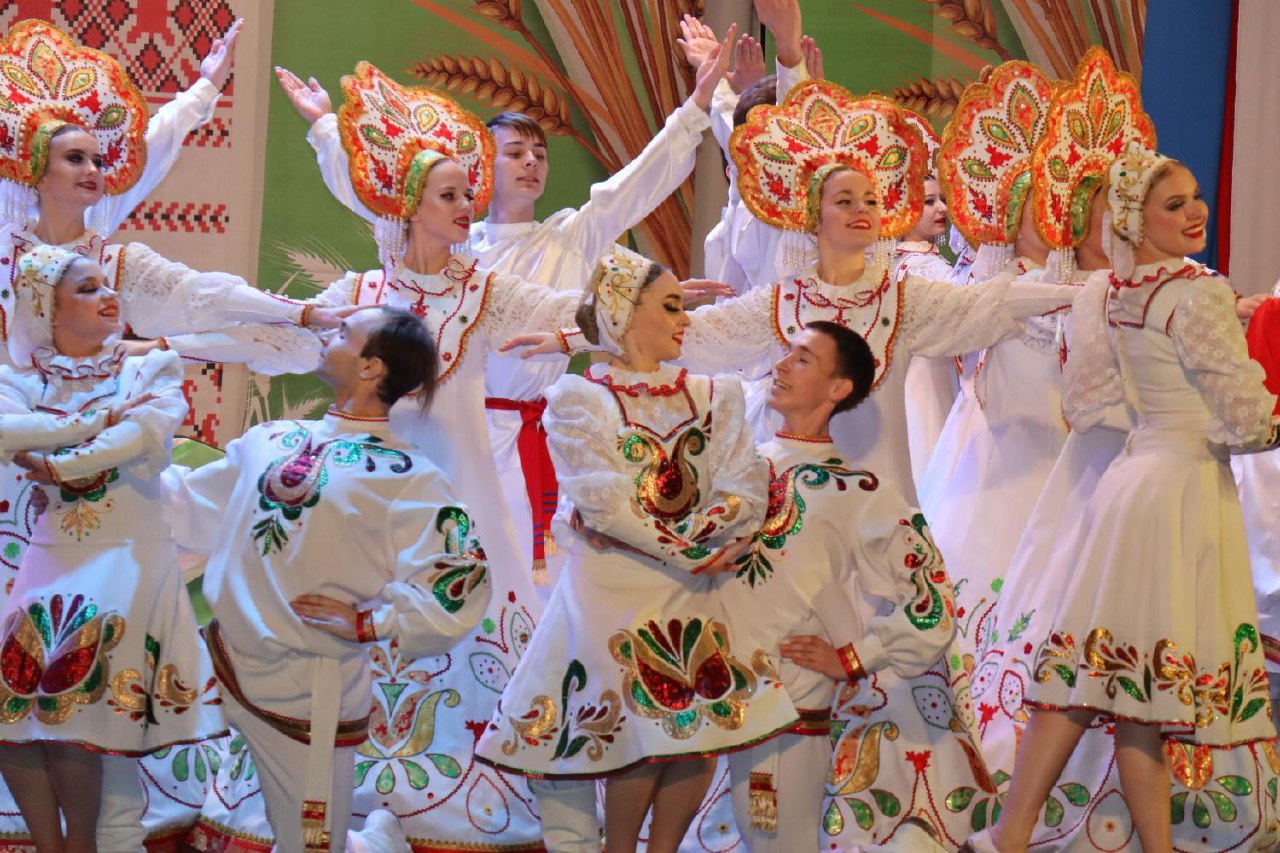 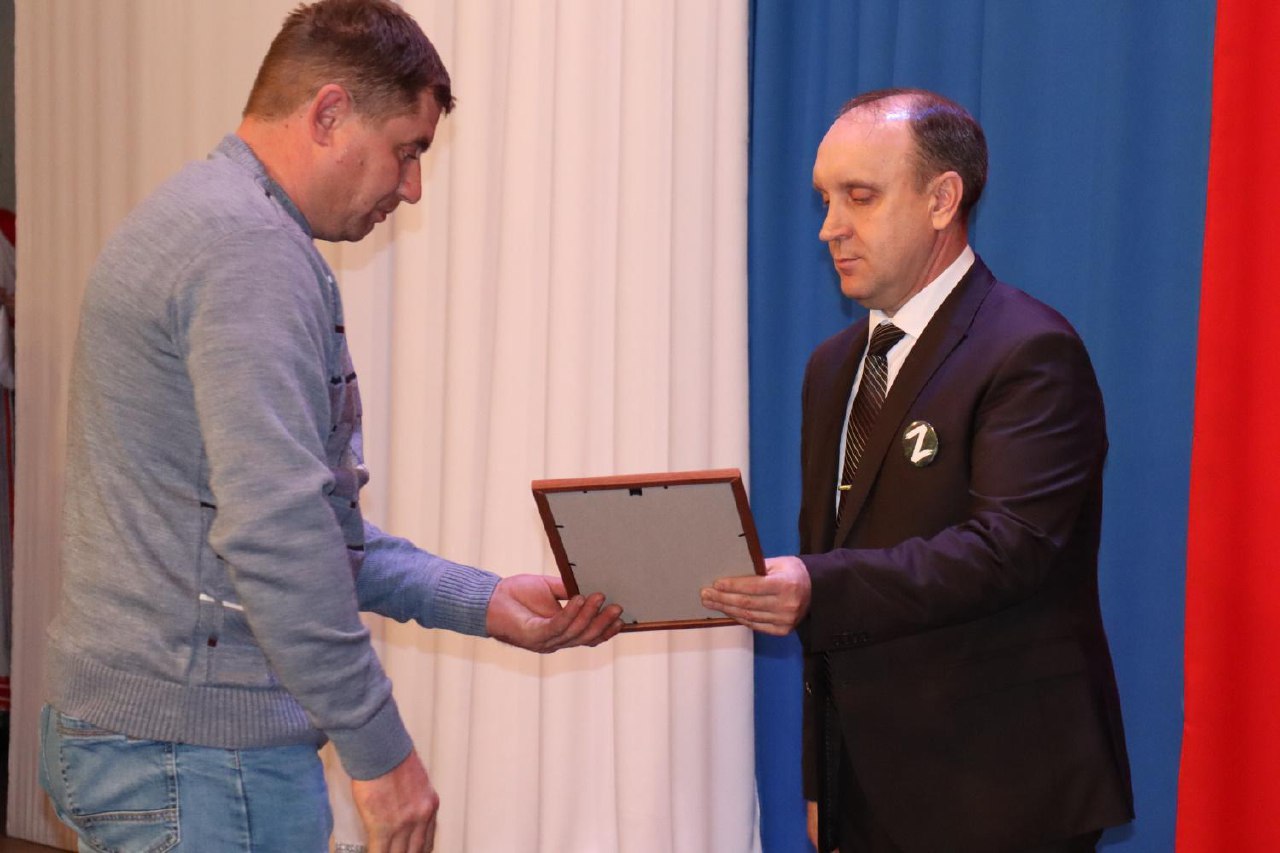 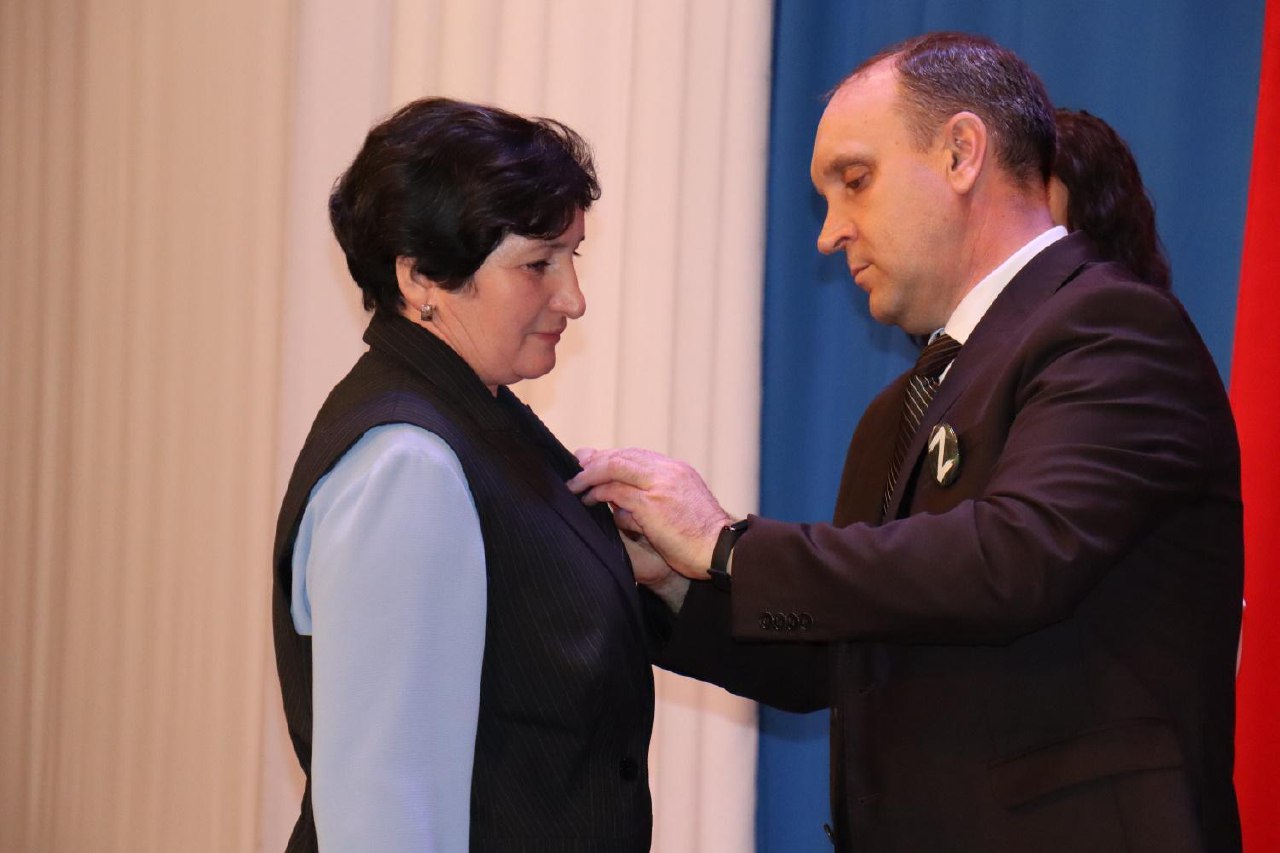 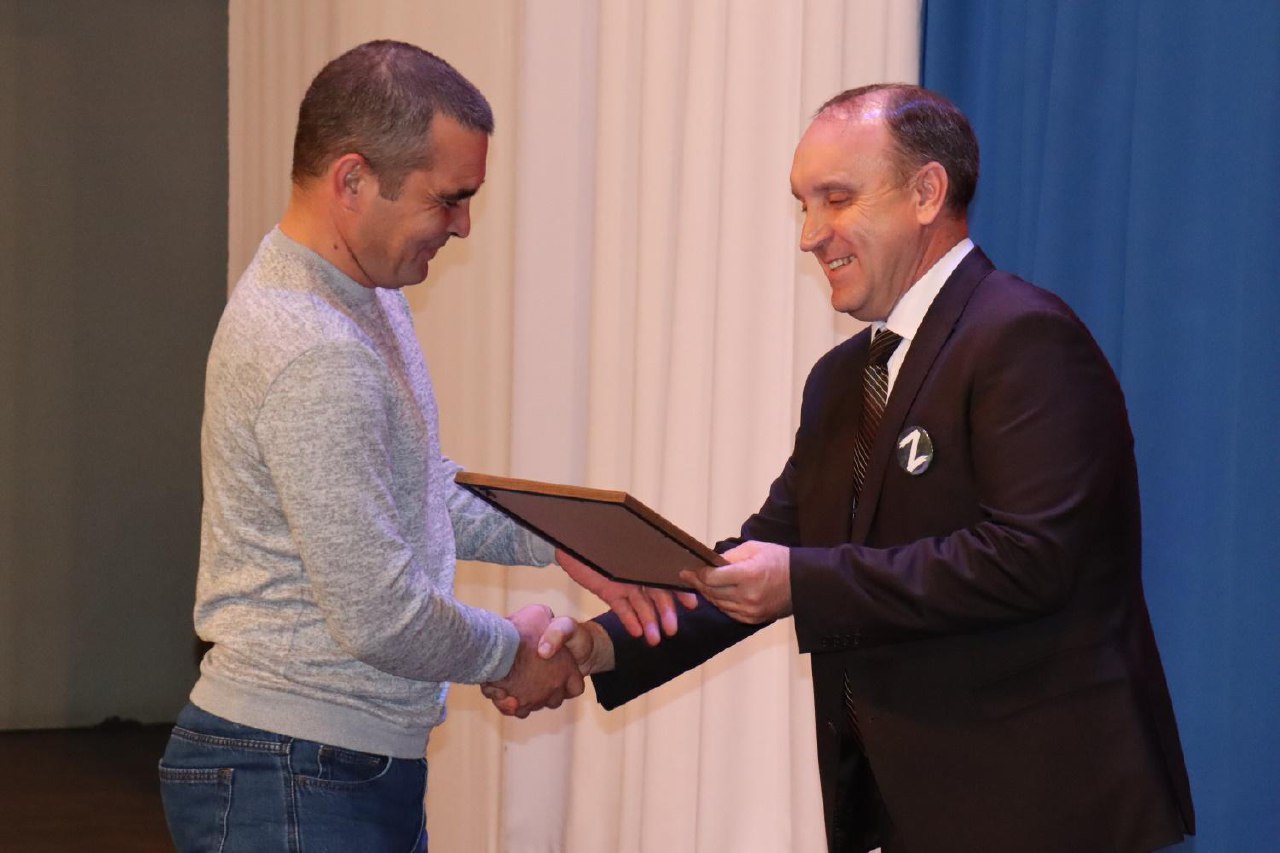 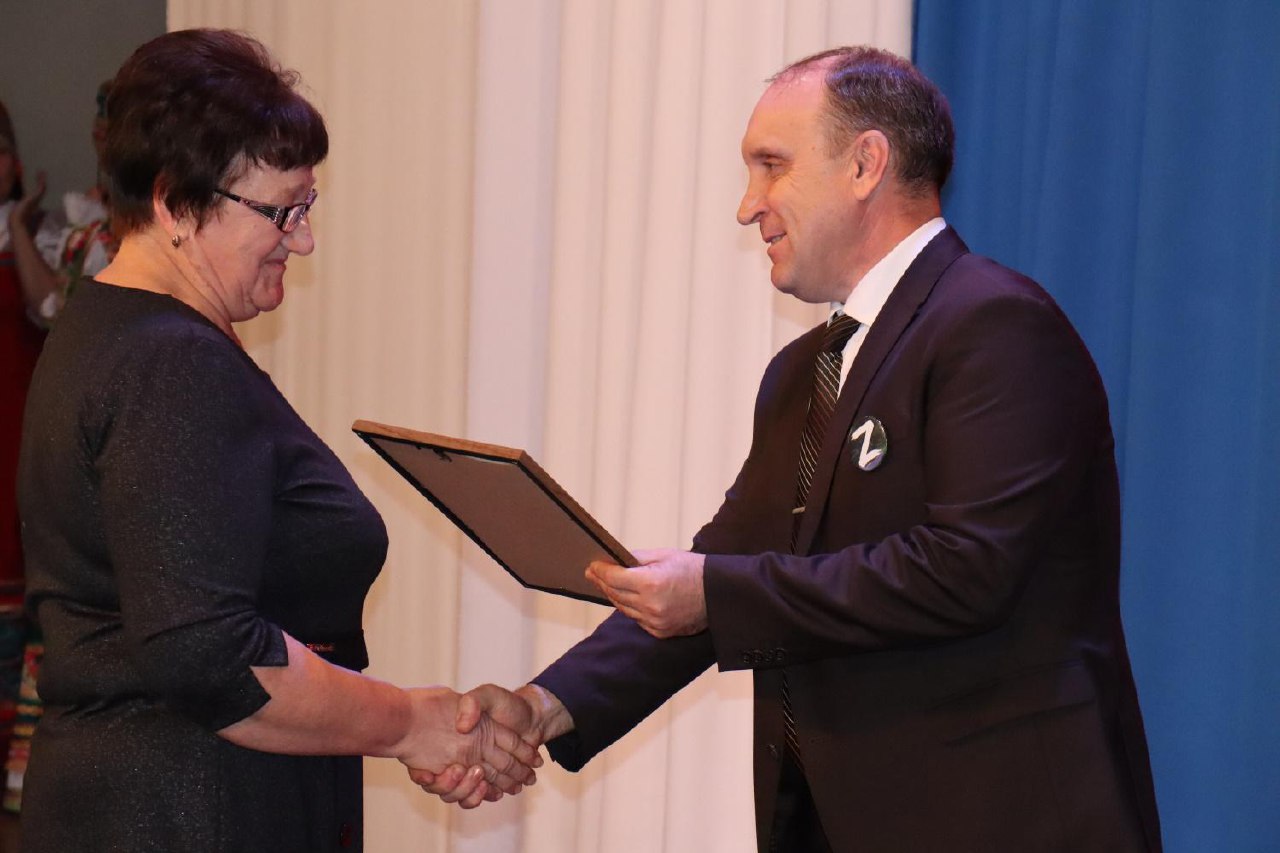 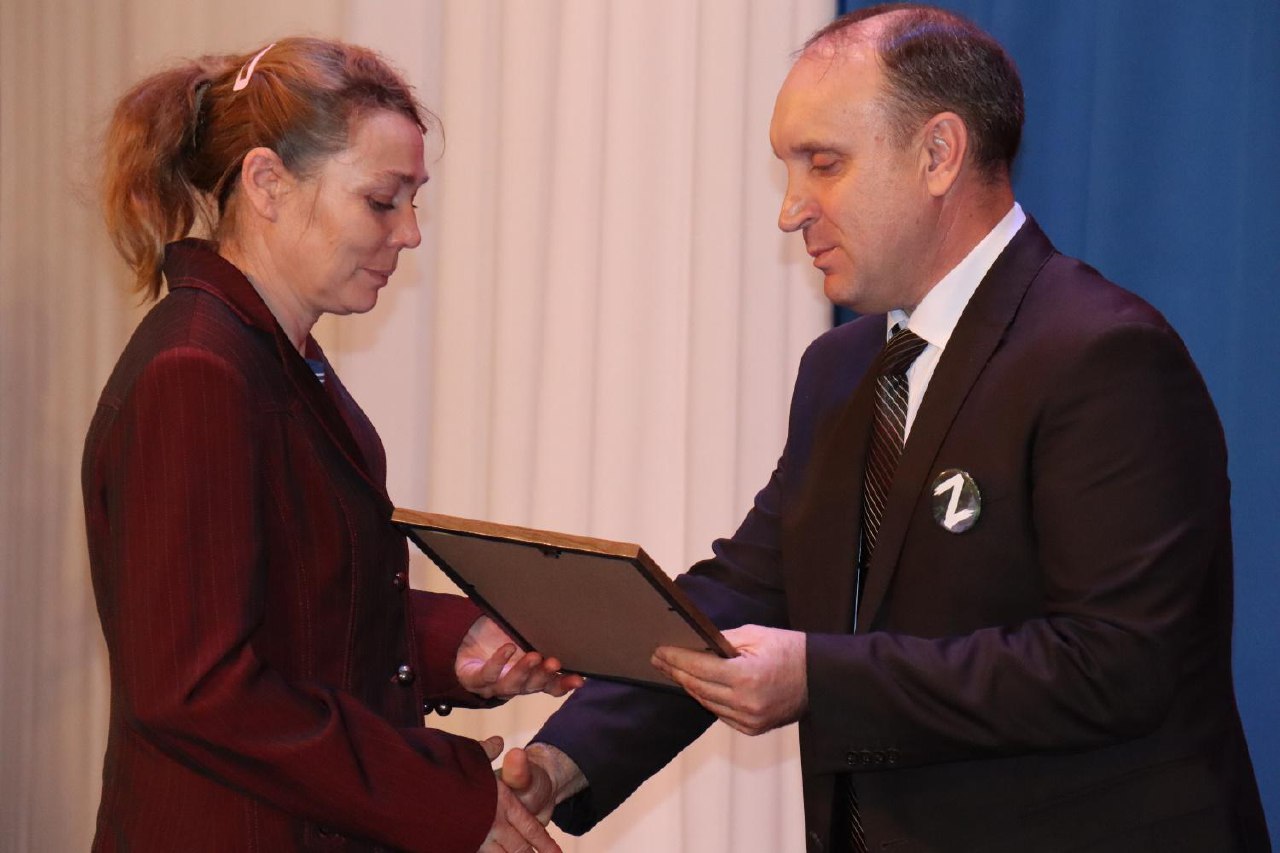 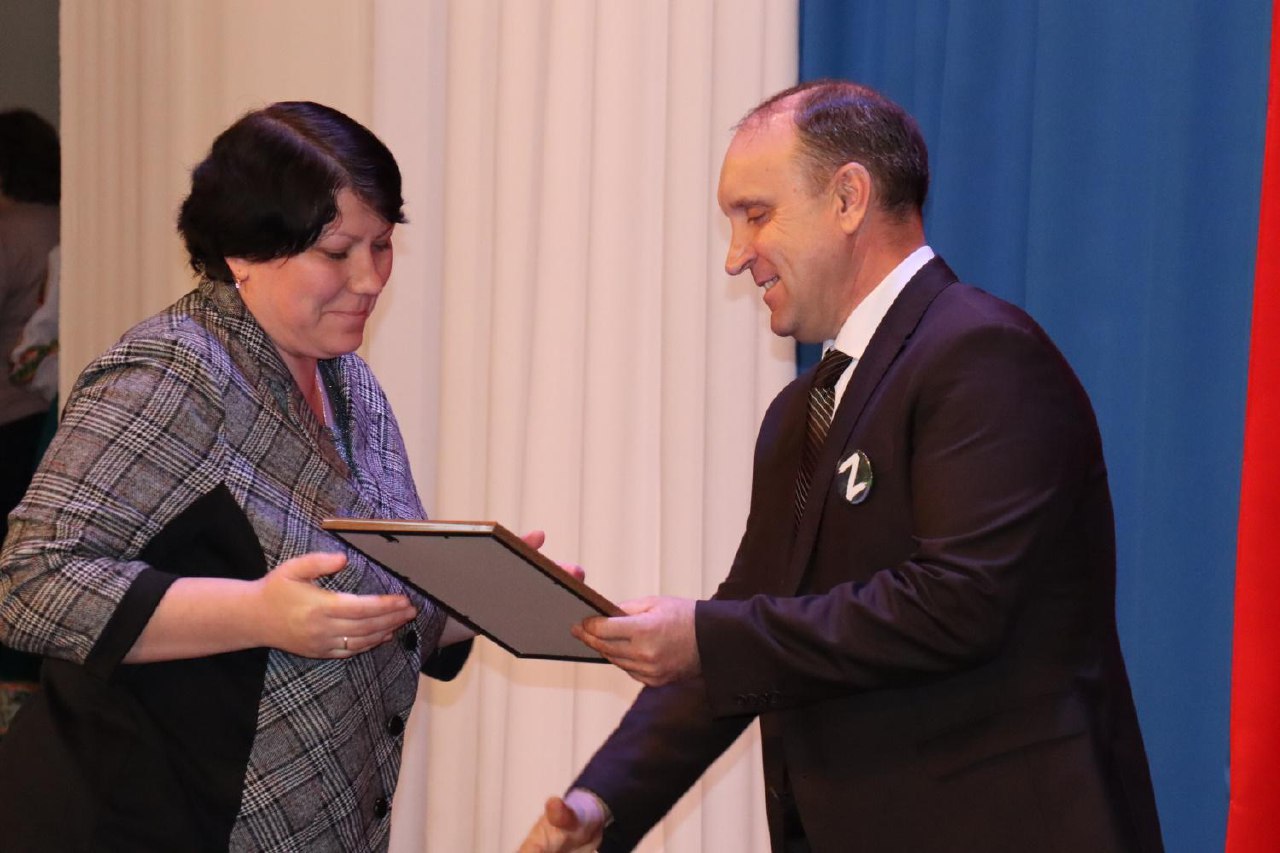 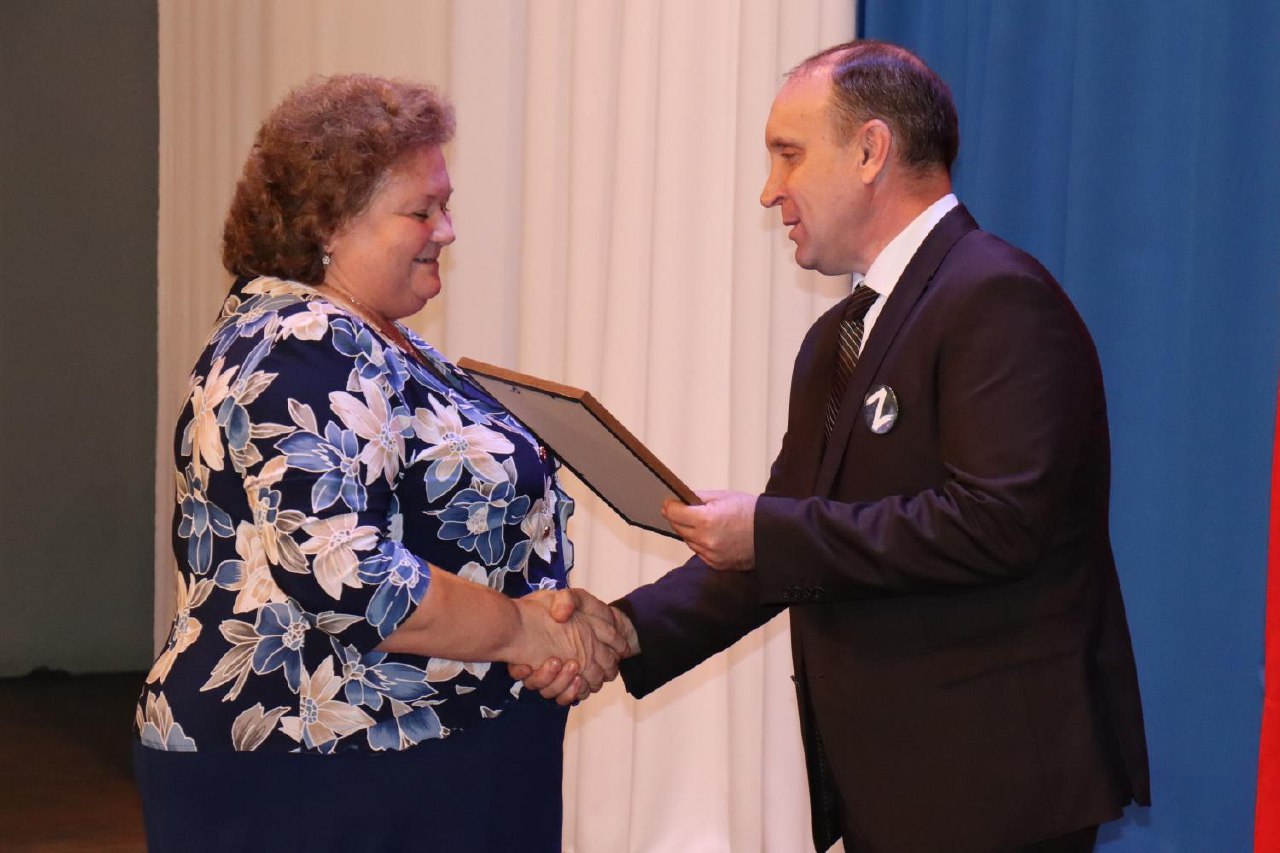 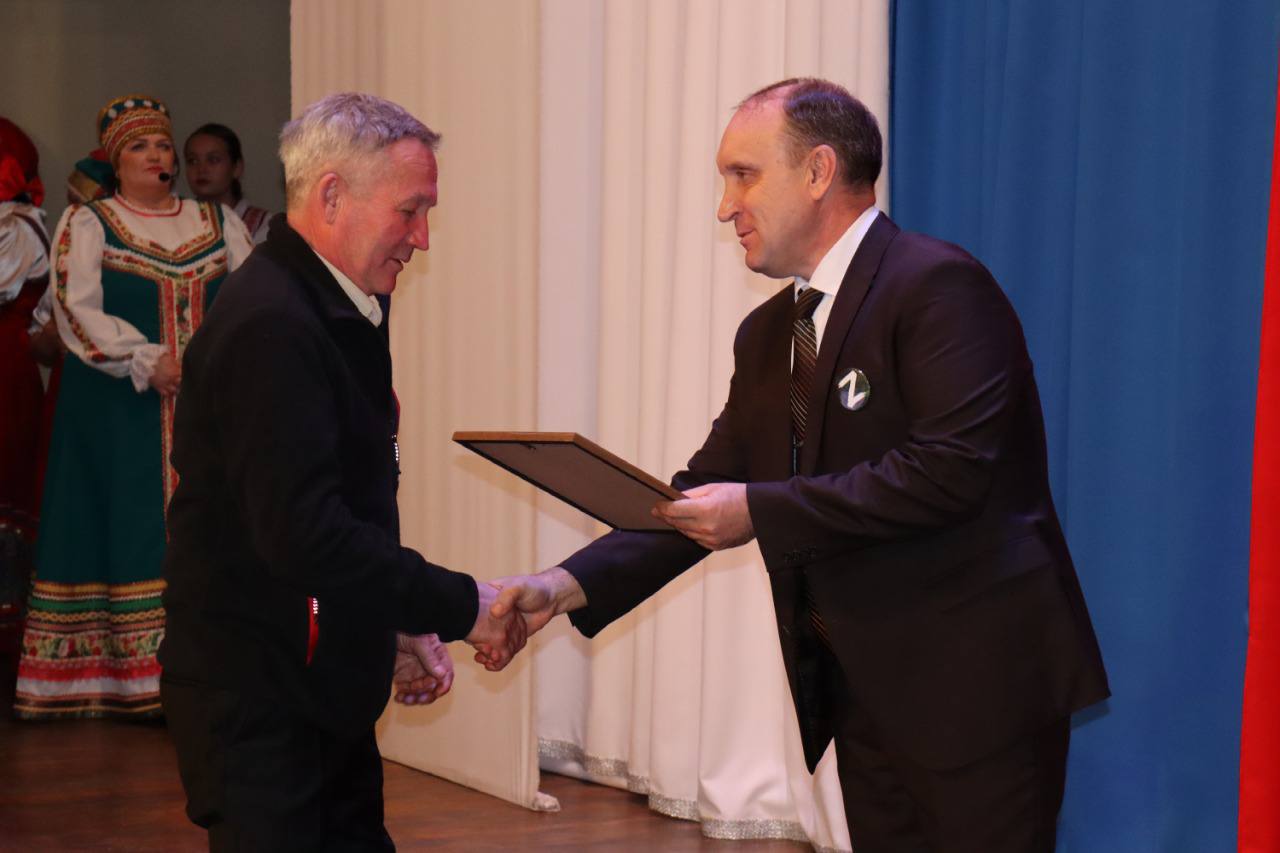 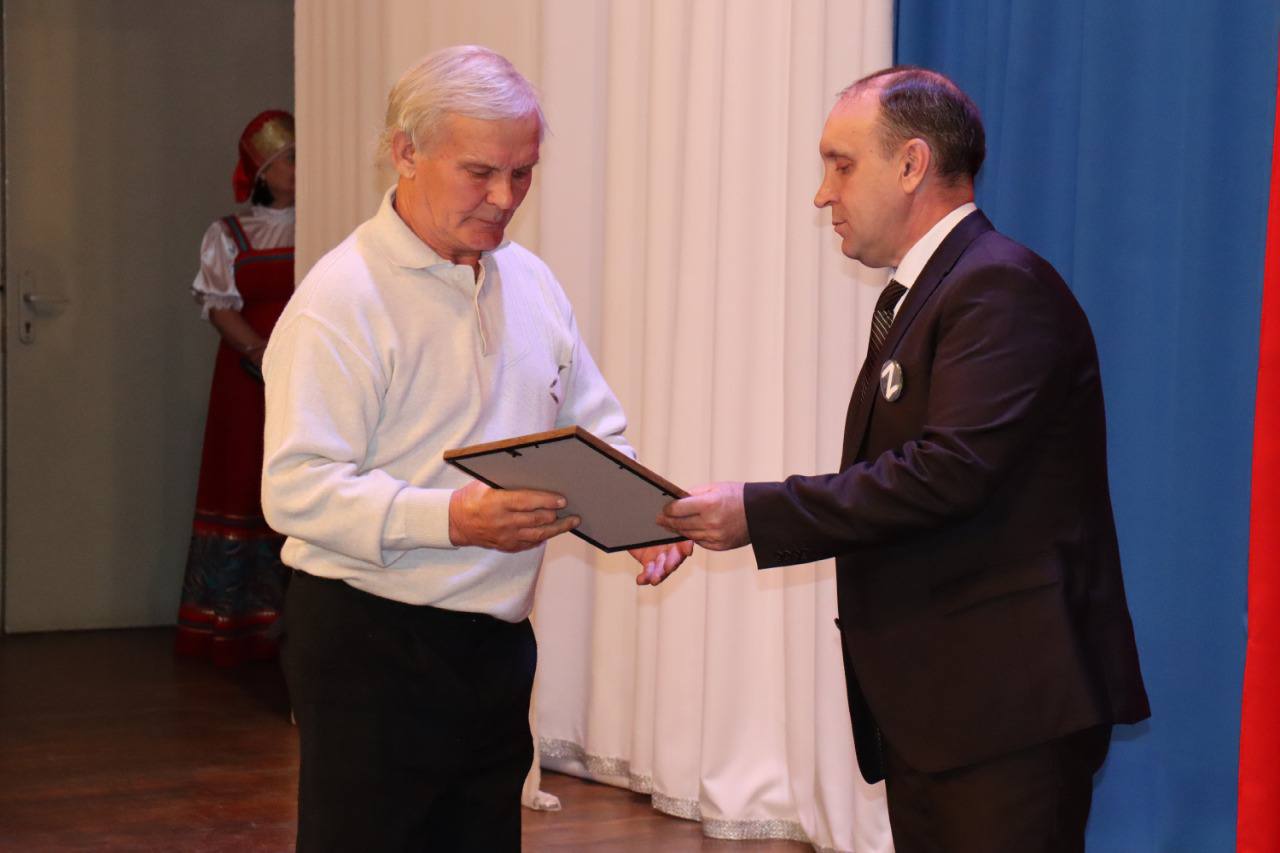 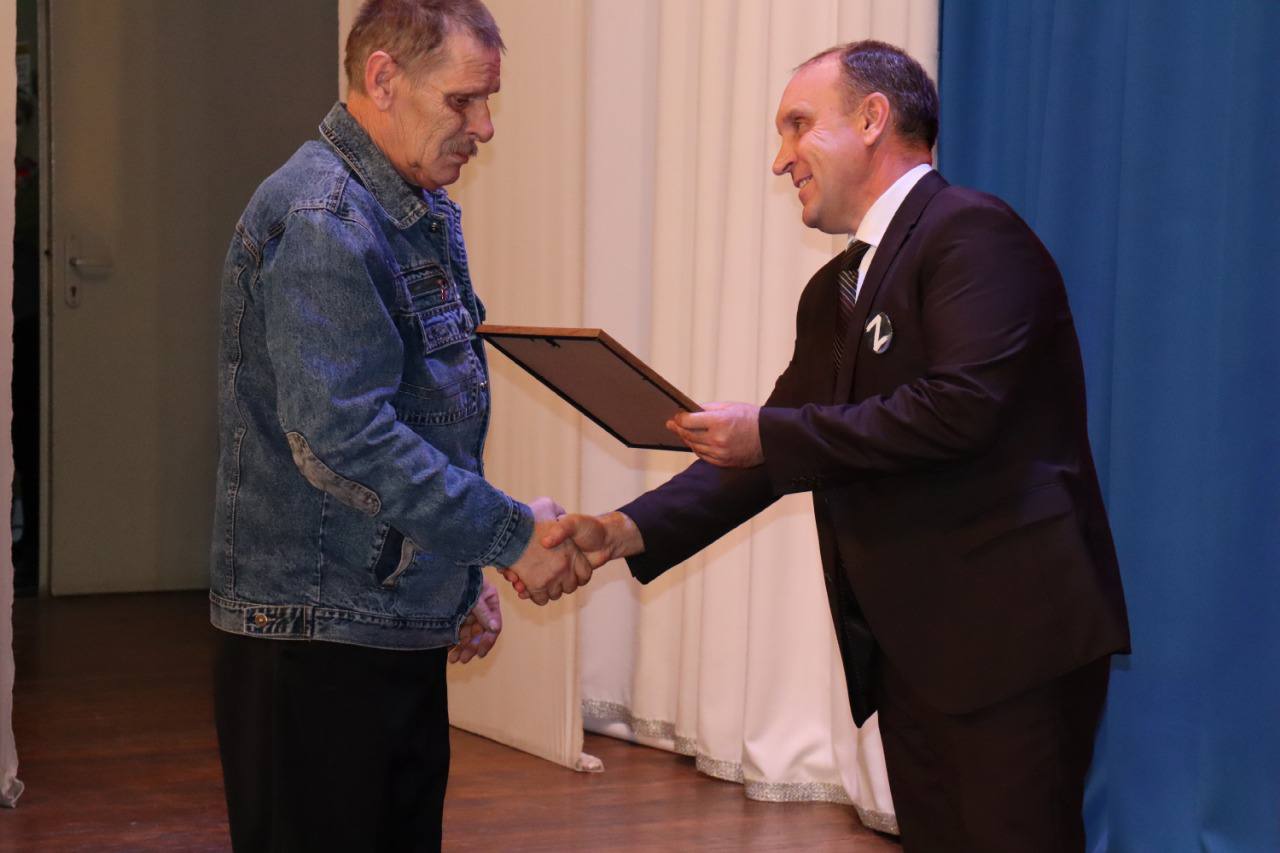 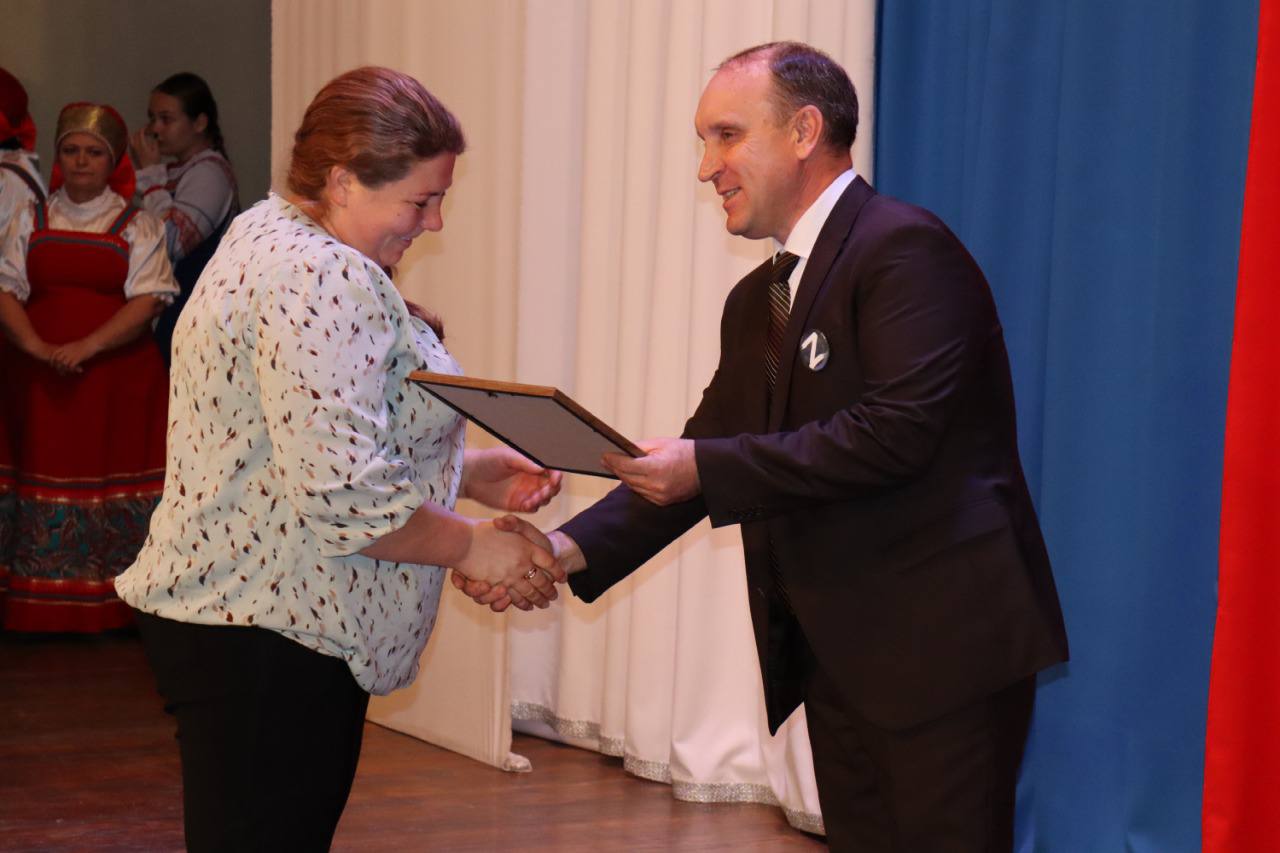 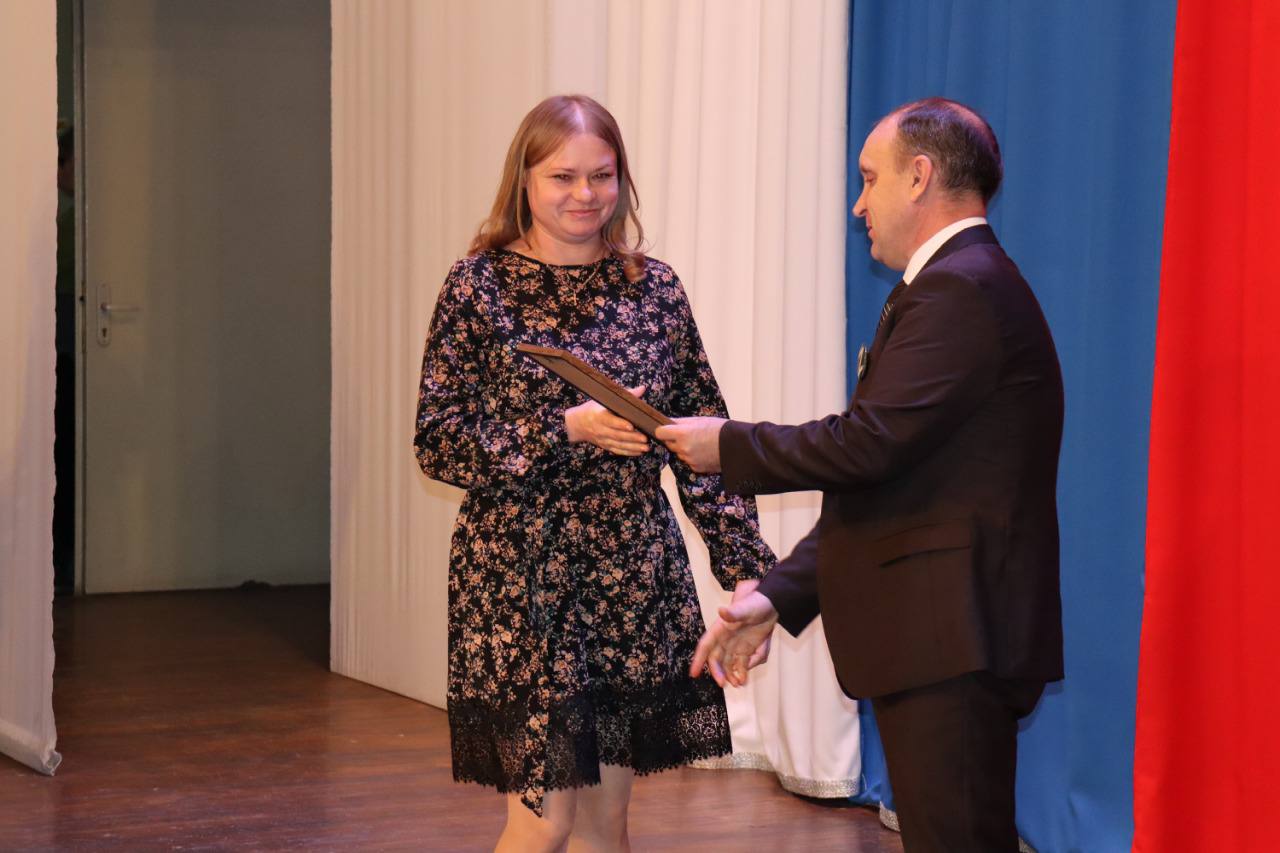 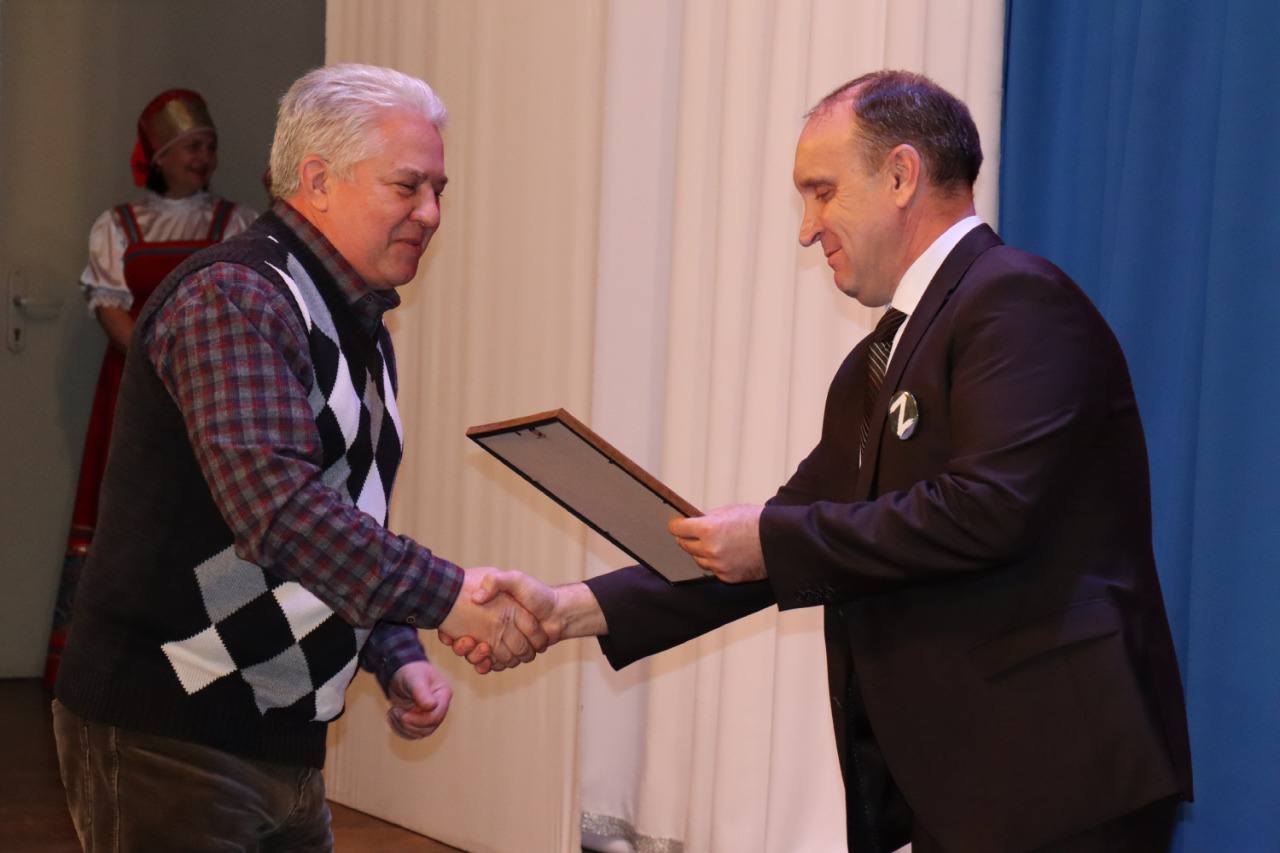 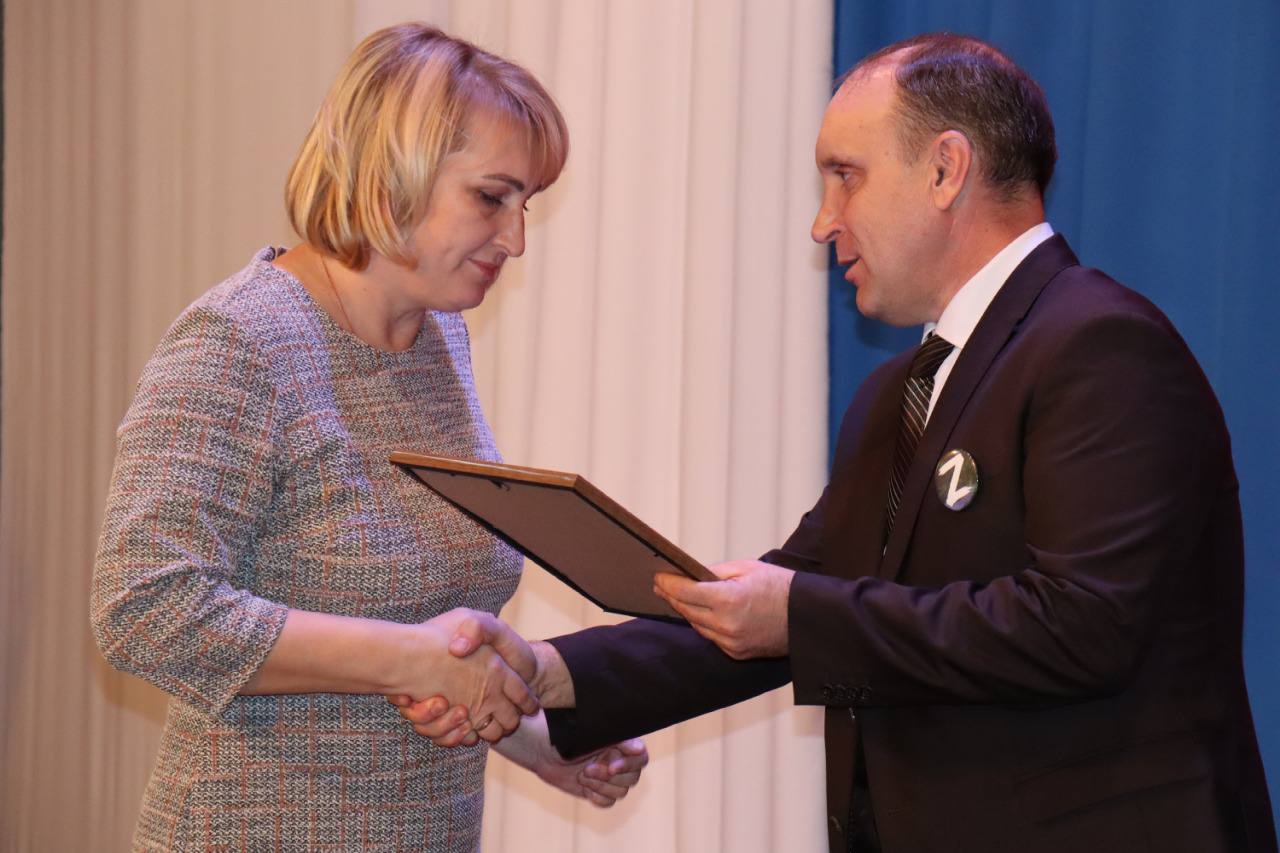 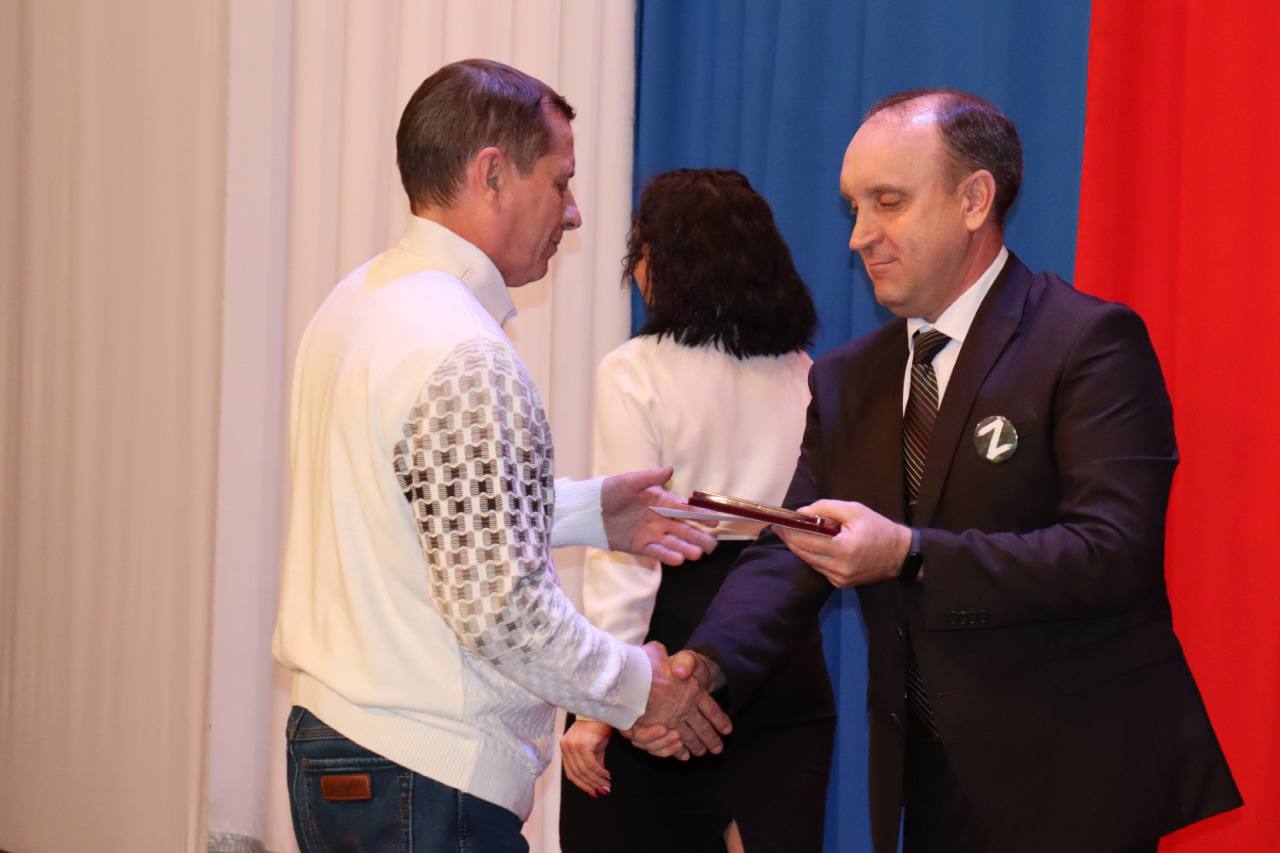 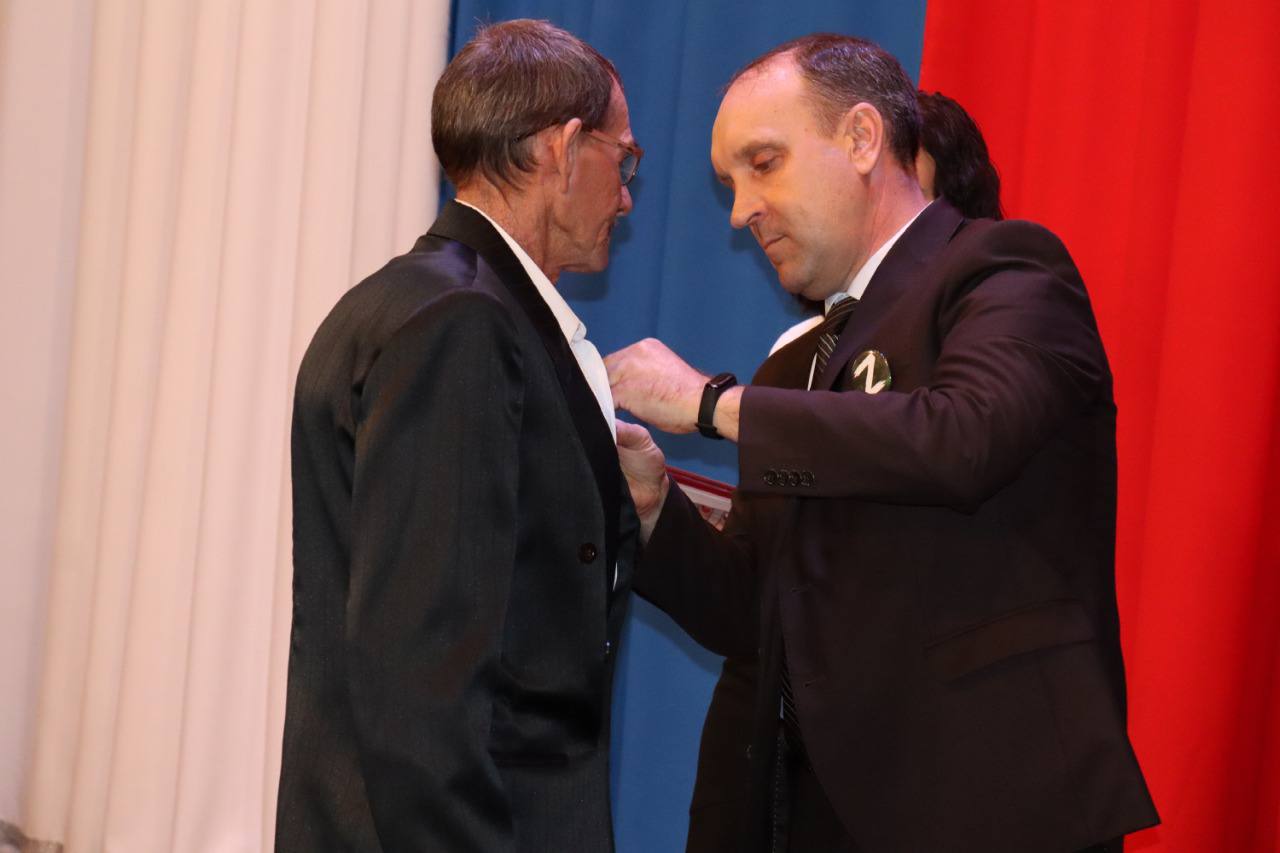 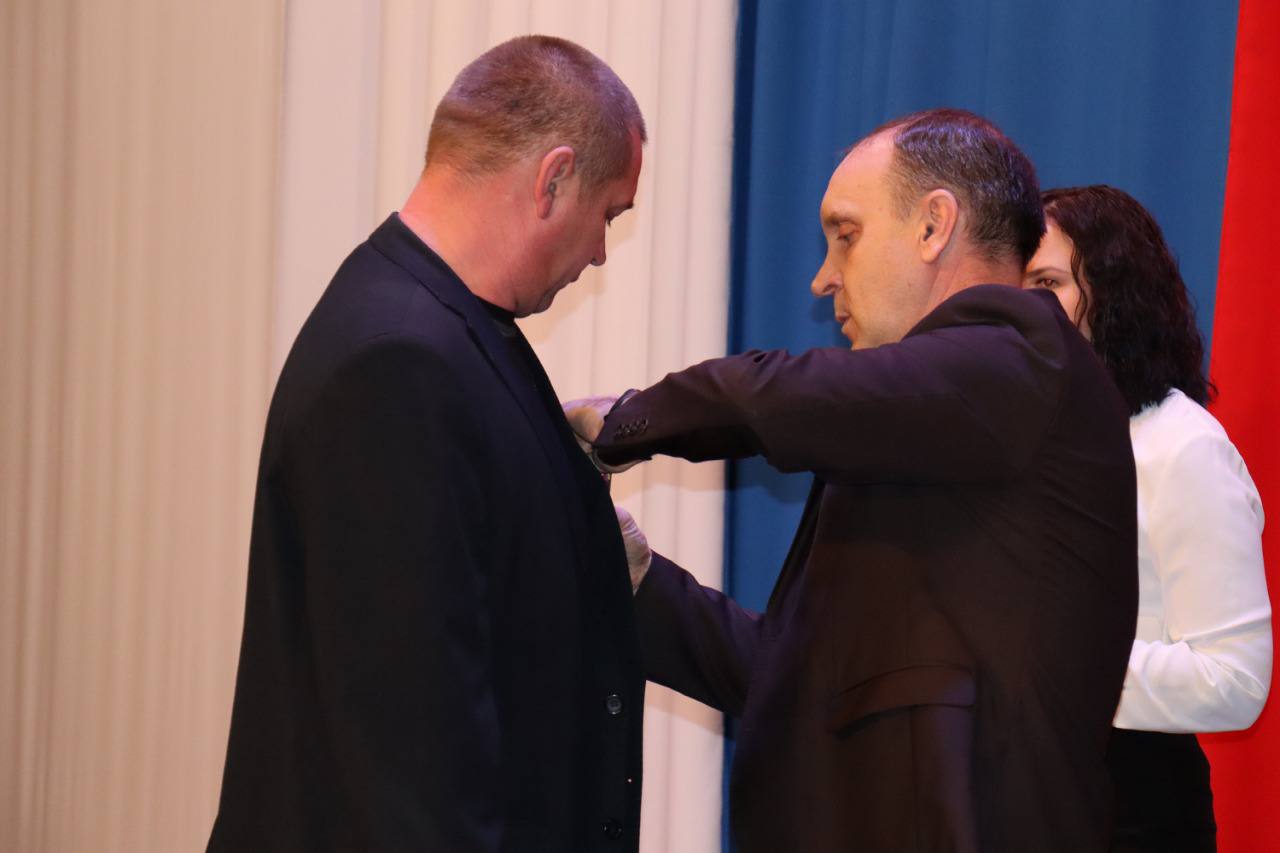 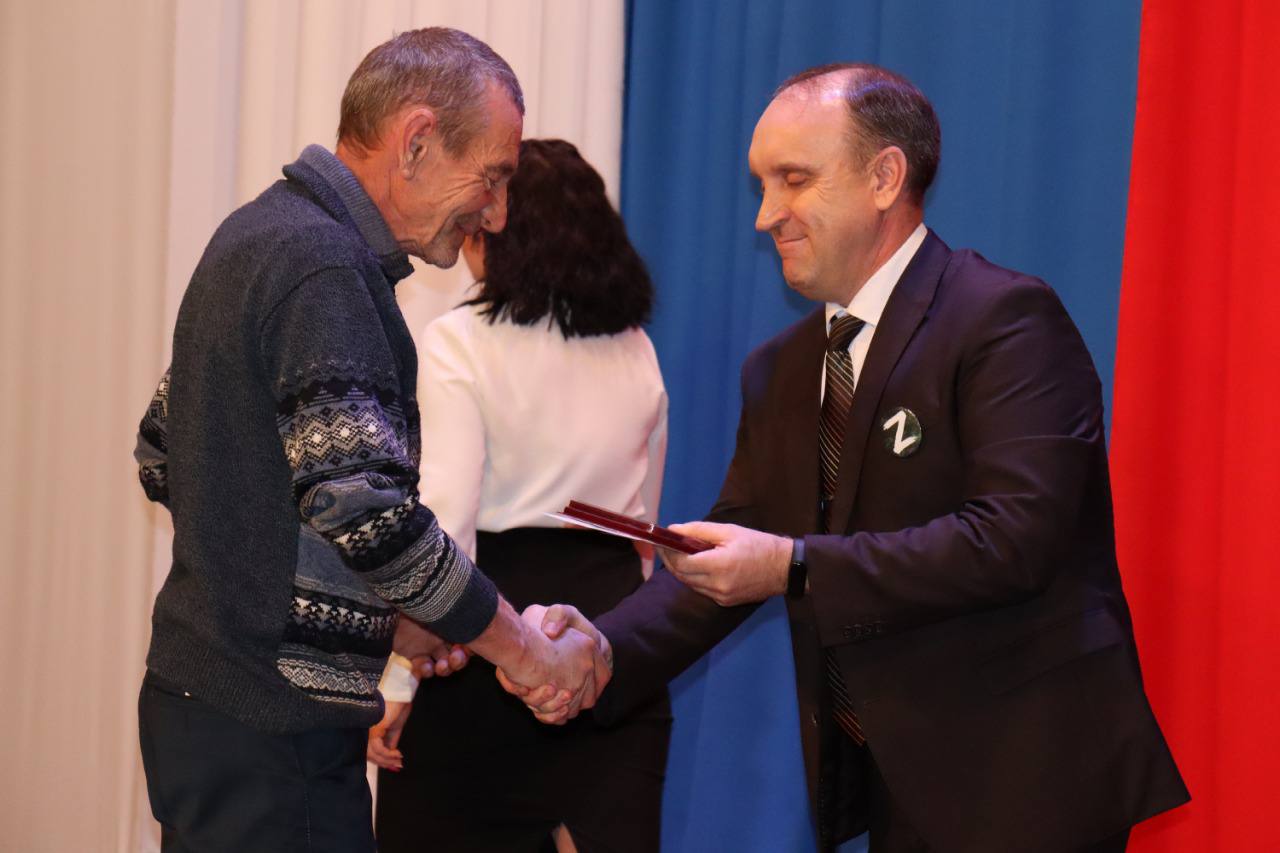 